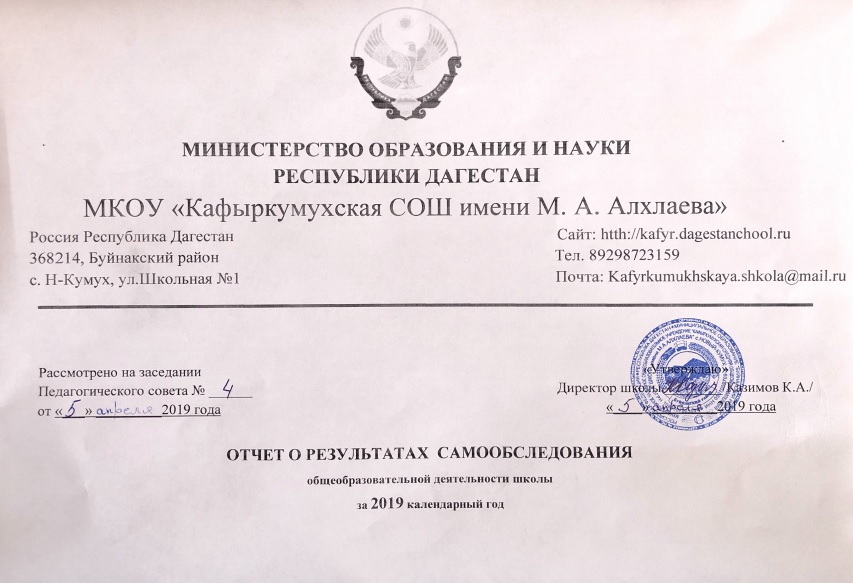 СОДЕРЖАНИЕАналитическая частьПояснительная запискаРаздел 1. Оценка образовательной деятельностиРаздел 2. Оценка системы управления школыРаздел 3. Оценка организации учебного процессаРаздел 4. Оценка содержания и качества подготовки обучающихсяРаздел 5. Оценка востребованности выпускниковРаздел 6. Оценка качества кадрового обеспеченияРаздел 7. Оценка качества учебно-методического обеспеченияРаздел 8. Оценка качества библиотечно-информационного обеспеченияРаздел 9. Оценка качества материально-технической базыРаздел 10. Функционирование внутренней системы оценки качества образованияРезультаты анализа показателей деятельности общеобразовательнойорганизации, подлежащей самообследованию за 2019 календарный годПояснительная записка           Отчет о результатах самообследования МКОУ «Кафыркумухская сош им.М.А.Алхлаева» по направлениям деятельности подготовлен по состоянию за 2019 календарный  год  в соответствии с: - пунктами 1, 3 статьи 28 Федерального закона № 273-ФЗ «Об образовании в Российской Федерации», принятого Государственной Думой 29 декабря 2012 года и одобренного Советом Федерации 26 декабря 2012 года; -На основании Приказа Министерства образования и науки Российской Федерации  от 10 декабря 2013 г. N 1324 г. "Об утверждении показателей деятельности образовательной организации, подлежащей самообследованию". -На основании Приказа Министерства образования и науки Российской Федерации от 14 декабря 2017 г. за № 1218 «О внесении изменений в Порядок проведения самообследования, утвержденным Минобрнауки РФ от  14 июня 3013 года № 462»-На основании локального акта «Положения о проведении самообследования в МКОУ «Кафыркумухская сош им.М.А.Алхлаева»  от 30 января 2018 г., приказа №  от     «О проведении процедуры самообследования по итогам 2018 календарного  года и подготовке отчета о результатах самообследования». Целью проведения самообследованияявляется обеспечение доступности и открытости информации о общеобразовательной деятельности , а также подготовка отчета о результатах самообследования. Задача самообследования - провести анализ результатов реализации образовательных программ и основных направлений деятельности и принять меры к устранению выявленных недостатков. Отчет о результатах самообследования содержит общую характеристику школы, аналитическую информацию о направлениях, специфике и результатах образовательной деятельности школы. Представленная информация основана на данных внутришкольного мониторинга учебно-воспитательного процесса, статистической отчетности, содержании внешних оценок представителей общественности, а также на основании официальных данных, отражающих: • результаты проведения государственной итоговой аттестации обучающихся; • итоги внешнего мониторинга; • результаты инновационной и научно-методической работы; В процессе самообследования проводилась оценка: образовательной деятельности; системы управления организации; содержания и качества подготовки обучающихся; организации учебного процесса; востребованности выпускников; качества кадрового, учебно-методического, библиотечно-информационного обеспечения; материально-технической базы; функционирования внутренней системы оценки качества образования; анализ показателей деятельности организации. Анализ представленной информации сопровождается тематическими таблицами, схемами и диаграммами с комментариями. На основании анализа деятельности школы представлены выводы, с определением актуальных проблем школы и путей их преодоления. Процедура самообследования проведена в 4 этапа: планирование и подготовка работ по показателям самообследования; организация и проведение самообследования; обобщение полученных результатов и на их основе формирование отчета; рассмотрение отчета органом управления организации.Материалы, собранные в отчёте, представлены в публичном доступе и размещены на официальном сайтеМКОУ «Кафыркумухская сош им.М.А.Алхлаева» в сети Интернет в 2018 г.Раздел 1. Оценка образовательной деятельностиОбщие сведения об образовательной организации            Образовательная деятельность школы  в  2018-2019 году осуществлялась в соответствии с организационно-правовыми документами, образовательными программами и приложениями к ним (учебными планами, календарным учебным графиком, рабочими программами учебных предметов,  дисциплин).  Образовательный процесс в школе регламентируется учебным планом, календарным учебным графиком и расписанием занятий.В соответствии с ФГОС НОО и ФГОС ООО внеурочная деятельность была организована по направлениям развития личности: спортивно-оздоровительное, духовно-нравственное, социальное, общеинтеллектуальное, общекультурное.Тема, цель, задачи, приоритетные направления образовательной деятельностиТема школы: Современные образовательные технологии как фактор совершенствования форм и методов учебно-воспитательного процессаЦель: Повышение качества проведения учебных занятий на основе внедрения новых технологий.Задачи школы: Обеспечить доступность и реализацию равных возможностей получения обучающимися качественного образования при сохранении их здоровья;Создать условия для обеспечения стабильных результатов учебной деятельности и развития  социально-адаптивной и конкурентно- способной личности.Продолжить работу по повышению уровня профессиональной компетентности педагогов, их подготовки для работы в современной информационной и инклюзивной среде;Совершенствовать воспитательную систему через интеграцию учебной,  дополнительного образования, внеучебной и семейной деятельности по формированию духовно-нравственных ценностей;Способствовать формированию здоровьесберегающего пространства школы и созданию в школе адаптивно развивающей среды для детей с ОВЗ и инвалидов;Направить действия педагогического коллектива на реализацию ФГОС на всех уровнях образования;Совершенствовать  систему мониторинга качества образования;Активно использовать современные  инновационные педагогические технологии  и новые информационные ресурсы;Повысить компетентность педагогов по вопросам внедрения Федерального государственного образовательного стандарта обучающихся с ограниченными возможностями здоровья.  Совершенствовать формы и методы работы со слабоуспевающими детьми;Развивать и совершенствовать систему работы и поддержки одаренных учащихся. Предмет  образовательного процесса:  реализация образовательных и воспитательных программ начального общего, основного общего  и среднего общего образования.Приоритетные направления работы школы:Внедрение в образовательный процесс современных педагогических, информационно-коммуникационных и здоровьесберегающих технологий в современной информационной и инклюзивной среде и в условиях реализации ФГОССоздание условий для творческого самовыражения, раскрытия профессионального потенциала педагогов, повышения их профессиональных компетенций. Создание для обучающихся образовательной среды, в которой они могли бы самоопределяться, самореализоваться и самовыражаться. Внедрение в практику работы учителей приёмов и методов, развивающих познавательную активность учеников в соответствии с новыми условиями жизни. Проведение ключевых дел в школе с учётом личных интересов учащихся. Формирование духовной-нравственной и физически здоровой личности. 1.3.  Сохранение контингента обучающихся в школе в течение 2018 календарного года Движение учащихся в течение года0Вывод: По сравнению с началом  года количество учащихся в школе было 477, к концу года число учащихся  462 (30-выпускники 9х классов, 7 выпускников 11 классов и 2-второгодники). В основном дети выбывают в связи со сменой местожительства и выбытия в ОУ других городов и регионов.Организация мониторинга ЗУН учащихся и  качества обученности  учащихся.Результаты контрольных работ по четвертям.за 1 четверть 2018-2019 учебный год.за 2 четверть 2018-2019 учебный год.за 3 четверть 2018-2019 учебный год.Вывод: Усилить  работу над повышением эффективности обучения.Раздел 2. Оценка системы управления школыУправление образовательной организации строится на принципах единоначалия,самоуправления и носит государственно-общественный характер. Административныеобязанности распределены согласно Уставу ОО, штатному расписанию, четко распределены функциональные обязанности согласно квалификационным характеристикам.Система управления образовательным учреждениемОсновными формами координации деятельности аппарата управления являются: совещания при директоре, они могут быть расширенными, когда приглашается весь педагогический коллектив, могут быть проблемными, тогда приглашаются только те специалисты и заместители, которые занимаются вопросом, рассматриваемым на совещании или курируют данное направление. Совещания позволяют оперативно довести необходимую информацию до ответственных лиц или всего коллектива и принять коллективное решение. На совещании обсуждаются итоги внутришкольного контроля, организационные вопросы.  Также проводятся совещания при директоре и завуче по УВР, на которых решаются проблемы успеваемости и дисциплины некоторых учащихся  с приглашением их родителейАдминистративные планерки (совещания), которые проводятся еженедельно. На планёрках подводятся итоги работы за неделю, корректируется план работы школы на следующую неделю. Использование ИКТ в административной и управленческой работе позволяет повысить оперативность выполнения решений, снизить временные затраты на подготовку и ведение документации, модернизировать делопроизводство, перевести всю деятельность школы на более качественный современный уровень.Информация об административно – кадровом составеРуководители общеобразовательного учрежденияРаздел 3. Оценка организации учебного процессаСогласно Федеральному закону «Об образовании в Российской Федерации» в школе действует Устав, в котором определяется порядок приема детей на уровне начального общего, основного общего, среднего общего образования. Образовательный  процесс  на всех уровнях обучения осуществляется в соответствии с основными образовательными программами, которые утверждены приказом директора школы и регламентируется учебным планом, календарным учебным графиком и расписанием занятий. Организация осуществляет образовательную деятельность в соответствии с уровнями общего образования: – начальное общее образование (нормативный срок освоения 4 года); – основное общее образование (нормативный срок освоения 5 лет); – среднее общее образование (нормативный срок освоения 2 года). Начальное общее образование, основное общее образование, среднее общее образование являются обязательными уровнями образования.  Образовательные программы начального общего, основного общего и среднего общего образования являются преемственными. В Организации образовательная деятельность осуществляется на русском языке. 3.1. Режим работы школы


НАЧАЛО УЧЕБНОГО ГОДА - 1 сентября 2018 года

КОНЕЦ УЧЕБНОГО ГОДА:25 мая 2019 года - в 1,4, 9 и 11 классах, 
31 мая 2019 года - во 2, 3, 5-8 и 10 классах1. Продолжительность учебного года2018-19 учебный год начинается 1 сентября 2018 года и заканчивается25 мая 2019 года - в 1,4, 9 и 11 классах, 
31 мая 2019 года - во 2-х, 3-х, 5 - 8-х и 10 классах.Продолжительность учебного года:1 -е классы – 33 недели2 - 4 классы – не менее 35 недель5 – 9 классы - не менее 35 недель10 - 11 классы – не менее 35 недель2. Регламентирование образовательного процесса на год
Учебный год делится на 4 четверти.
3. Регламентирование образовательного процесса на неделю
Продолжительность учебной рабочей недели:- пятидневная рабочая неделя в 1 классах;- шестидневная рабочая неделя в 2-11 классах.4. Регламентирование образовательного процесса на деньУчебные занятия организуются в 2 смены:I смена 8:00-13:001,4,5,6,7,8,9,10,11 –классыII смена 13:00-17:452,3 –классыРасписание звонков5. Режим работы образовательного учреждения- Понедельник – суббота с 8-00 до 17-15- Воскресенье – выходной день.В праздничные дни (установленные законодательством РФ) образовательное учреждение не работает.
В каникулярные дни общий режим работы школы регламентируется приказом директора по ОУ..3.2. Структура и комплектование классов в образовательной организации3.3.Соответствие расписания нормативным требованиямРасписание 2018 – 2019 учебного года было составлено на основе учебного плана школы,в соответствии с требованиями СанПиН 2.4.2.2821-10 «Санитарно-эпидемиологическиетребования к условиям и организации обучения в общеобразовательных учреждениях», сучетом баллов ежедневной и недельной нагрузки обучающихся. Учтены дневная инедельная работоспособность учащихся и шкала трудности учебных предметов.Предусмотрено чередование различных по сложности предметов в течение дня и недели:для обучающихся уровня начального общего образования - основных предметов(математика, русский и иностранный языки, окружающий мир, информатика) с урокамимузыки, изобразительного искусства, технологии, физической культуры; для обучающихсяуровня основного и среднего общего образования - предметов естественнонаучного иматематического профиля - с гуманитарными дисциплинами.продолжительностью не менее 45 минут.Во второй половине учебного дня проводятся кружковые занятия, спортивные секции, для учащихся 1-4 классов, занятия внеурочной деятельности в 1-7 классах, индивидуальные консультации,  предметные консультации для учащихся 6-х, 11 классов в рамках подготовки к ГИА, общешкольные и классные творческие дела.В соответствии с ФГОС НОО и ФГОС ООО внеурочная деятельность была организована по направлениям развития личности: спортивно-оздоровительное, духовно-нравственное, социальное, общеинтеллектуальное, общекультурное. Раздел 4. Оценка содержания и качества подготовки обучающихсяСодержание образованияСодержание начального общего, основного общего и среднего общего образования определяется образовательными программами начального общего, основного общего и среднего общего образования, которые осваиваются в очной форме. Образовательная деятельностьПояснительная записка к учебному плануМКОУ «Кафыркумухская СОШ имени М.А. Алхлаева» на 2018-2019 учебный год.	Учебный план – МКОУ «Кафыркумухская СОШ имени М.А. Алхлаева» определяет перечень, трудоемкость, последовательность и распределение по периодам обучения учебных предметов, иных видов учебной деятельности и формы промежуточной аттестации обучающихся.Учебный план МКОУ «Кафыркумухская СОШ имени М.А. Алхлаева» реализует основные общеобразовательные программы начального общего, основного общего и среднего общего образования и составлен в соответствии:Федерального Закона от 29.12.2012 № 273-ФЗ «Об образовании в Российской Федерации»;Федерального базисного учебного плана, утвержденного приказом Министерства образования Российской Федерации от 09.03.2004 № 1312 (далее - ФБУП-2004);Федерального компонента государственных образовательных стандартов общего образования, утвержденного приказом Министерства образования Российской Федерации от 05.03.2004 № 1089 «Об утверждении федерального компонента государственных образовательных стандартов начального общего, основного общего и среднего (полного) общего образования» (далее - ФКГОС) (для IX-XI (XII) классов);Федерального государственного образовательного стандарта начального общего образования, утвержденного приказом Министерства образования и науки Российской Федерации от 06.10.2009 № 373 (далее - ФГОС начального общего образования);Федерального государственного образовательного стандарта основного общего образования, утвержденного приказом Министерства образования и науки Российской Федерации от 17.12.2010 № 1897 (далее - ФГОС основного общего образования) (для V-VIII классов образовательных организаций.Санитарно-эпидемиологических требований к условиям и организации обучения в общеобразовательных учреждениях, утвержденных постановлением Главного государственного санитарного врача Российской Федерации от 29.12.2010 № 189 (далее - СанПиН 2.4.2.2821-10). Учебный план является частью образовательной программы школы. Учебный план разработан в соответствии с ФГОС начального общего и основного общего образования и с учетом примерных основных образовательных программ начального общего и основного общего образования, в соответствии с ФКГОС и ФБУП-2004. Учебный план школы на 2018/2019 учебный год обеспечивает выполнение гигиенических требований к режиму образовательного процесса, установленных СанПиН 2.4.2.2821-10, и предусматривает:4 - летний нормативный срок освоения образовательных программ начального общего образования для I-IV классов;5 - летний нормативный срок освоения образовательных программ основного общего образования для V-IX классов;  2 - летний нормативный срок освоения образовательных программ среднего общего образования для X-XI классов.Учебный год в образовательной организации начинается 01.09.2018.Количество часов, отведенных на освоение обучающимися учебного плана образовательной организации, состоит из обязательной части и части, формируемой участниками образовательного процесса, не превышает величину недельной нагрузки, установленную СанПиН 2.4.2.2821-10. Образовательная недельная нагрузка равномерно распределяется в течение учебной недели.Общий объем нагрузки в течение дня не превышает:для обучающихся I классов - 4 урока и один раз в неделю 5 уроков за счет урока физической культуры;для обучающихся II-IV классов - 5 уроков и один раз в неделю 6 уроков за счет урока физической культуры;для обучающихся V-VI классов - не более 6 уроков; для обучающихся VII-XI классов - не более 6 уроков.Объем домашних заданий (по всем предметам) должен быть таким, чтобы затраты времени на его выполнение не превышали (в астрономических часах): во П-Ш классах - 1,5 ч., в IV-V классах - 2 ч., в VI-VIII классах - 2,5 ч., в IX-XI классах - до 3,5 ч.Школа осуществляет образовательную деятельность и определяет режим работы (6-дневная учебная неделя). Для учащихся 1 классов максимальная продолжительность учебной недели составляет 5 дней.Продолжительность учебного года при получении начального общего образования составляет 34 недели, в 1 классе — 33 недели.     Количество учебных занятий за 4 учебных года не может составлять менее 2904 часов и более 3345 часов. Продолжительность каникул в течение учебного года составляет не менее 30 календарных дней, летом — не менее 8 недель. Для обучающихся в 1 классе устанавливаются в течение года дополнительные недельные каникулы.Продолжительность урока составляет:в 1 классе — 35 минут;во 2—4 классах — 35—45 минут (по решению образовательной организации). ФГОСТ второго поколения вводятся поэтапно. В текущем учебном году по новым стандартам нового поколения обучаются учащиеся 1-7 классов. С 1 сентября 2018 года на новые стандарты перейдут 8 классыОсновная образовательная программа начального общего образования в I-IV классах реализуется через учебный план и внеурочную деятельность с соблюдением требований санитарно-эпидемиологических правил и нормативов. Учебный план имеет ряд особенностей:- в учебном плане устанавливается соотношение между федеральным компонентом (инвариантной частью) и вариативной частью (региональным компонентом и компонентом образовательного учреждения): федеральный компонент - не менее 75 процентов от общего нормативного времени, отводимого на освоение основных образовательных программ общего образования;     вариативная часть учебного плана - не менее 20 процентов;- часы регионального компонента и компонента образовательного учреждения использованы для углубленного изучения учебных предметов федерального компонента базисного учебного плана- в части реализации компонентов учебного плана отмечаем, что учебная нагрузка обучающегося не превышает максимальный объём учебной нагрузки, определённый базисным учебным планом для классов каждой параллели, соответствует установленным требованиям;-                     Учебный план для 1-4 классов ориентирован на 4-х летний нормативный срок освоения государственных образовательных программ начального общего образования.-                     Продолжительность учебного года: 1 класс - 33 учебных недели, 2-4 классы - 34 учебные недели. Учебная нагрузка и режим занятий обучающихся школы определяется в соответствии с действующими санитарными нормами. В первом классе используется «ступенчатый» режим обучения (сентябрь - октябрь - 3 урока по 35 минут, ноябрь - декабрь - по 4 урока по 35 минут, январь-май - по 4 урока по 45 минут) четвертый урок проходит в нетрадиционной форме, далее в соответствии с учебным планом. Продолжительность уроков во 2 - 4 классах - 45 минут. Домашние задания даются обучающимся с учётом возможности их выполнения в следующих пределах: в 1-х классе домашних заданий нет, во 2-ом - до 1,5 ч., в 3-м - от 1,5 до 2ч., в 4-м-до 2ч. «Русский язык» 1 класс -5 часов в неделю, 2 классы – 4 часа, 3 классы – 5 часов в неделю, в 4 классах – 3 часа.«Литературное чтение» 1классы – по 2 часа. Во 2-4 классах 3 часа (добавлен один час за счет  компонента образовательного учреждения) «Математика» (1 – 4 классы) - 4 часа в неделю«Технология»(2 классы) – 1 час в неделю«Физическая культура» (1 – 4 классы) – 3 часа в неделю.«Музыка» (1 – 4 классы) – 1 час в неделю.«Изобразительное искусство»(1 – 4 классы) – 1 час в неделю«Основы религиозных культур и светской этики» (4 класс) – 1час в неделю«КТНД»-  1 час в неделю в 4 классе«Окружающий мир»- 1-4 класс по 2 часа«Родной язык»-    1-4 классы по 2 часа«Родная литература»- 1-4 классы по 2 часа«Английский язык»- 2-4 классы по 2  часа«ОРКСЭ»-в 4 классе 1 час.Начальное общее образование – сложившееся, самоценное, самостоятельное и обязательное звено в системе непрерывного и общего образования. Усиление внимания к воспитанию и развитию школьников определяет ориентацию на достижение планируемых результатов не только на предметные знания и умения, но и на такие важные для характеристики выпускника начальной школы качества, как учебная и речевая деятельность, культура поведения, усвоение эстетических норм и другое. На первой ступени обучения закладывается база, фундамент всего последующего образования. Начальная ступень школьного обучения обеспечивает познавательную мотивацию и интересы учащихся, их готовность и способность к сотрудничеству и совместной деятельности ученика с учителем и одноклассниками, формирует основы нравственного поведения, определяющего отношения личности с обществом и окружающими.В начальной школе содержание ОП соответствует требованиям ФГОС 1-4 классы:·     Основная образовательная программа начального общего образования по УМК  «Школа России» разработана в соответствии с требованиями Федерального государственного образовательного стандарта начального общего образования к структуре основной образовательной программы (утверждён приказом Министерства образования и науки Российской Федерации от «6» октября 2009 г. № 373); на основе анализа деятельности образовательного учреждения с учетом возможностей  Учебно-методического комплекса  «Школа России».Выбранные программы реализуют фундаментальное ядро содержания современного образования, а их единство образует завершенную систему обеспечения жизнедеятельности, функционирования и развития образовательного учреждения.Внеурочная деятельность является важной составной частью содержания образования, увеличивающей вариативность и адаптивность к интересам, потребностям школьников.Реализуемые программы внеурочной деятельности рассчитаны на обучающихся определенной возрастной группы: 1,2,3. 4 классы и ориентированы на запросы и потребности учащихся и их родителей. Программы реализуются как в отдельном классе, так и в свободных объединениях школьников одной параллели классов.Внеурочная деятельность реализуется по следующим направлениям:Спортивно-оздоровительное –  3 классы -1 час в неделю (секция «Подвижные игры»,)Духовно-нравственное – 1час в неделю (кружок «Путешествие в страну этикета» -2 классы, Научно-познавательное – 1час в неделю «Окружающий мир» 1 классы, 1 час в неделю «В мире сказок» 2 классы Общекультурное – 1час в неделю (кружок «В мире волшебства»- 3 классы,Проектная деятельность – 1 час в неделю («Мастерица»)– 4 классы, « Я гражданин России» 1 час в неделю  4 классы.Основное общее образование обеспечивает освоение учащимися общеобразовательных программ в условиях становления и формирования личности ребенка и направлена на развитие его склонностей, интересов и способностей к социальному и профессиональному самоопределению.Учебный план  для 5- 8 х классов составлен в соответствии с ФГОС  основного общего образования и примерной программой  основного общего образования , рассчитан на 35 учебных недель в год и сформирован на основании следующих документов федерального и регионального уровня:·     Приказ Минобрнауки России от 17.12.2010 года № 1897 «Об утверждении и введении в действие федерального государственного образовательного стандарта основного общего образования»;·     Приказ Минобрнауки России от 27.12.2011 г. № 2885 «Об утверждении федеральных перечней учебников, рекомендованных (допущенных) к использованию в образовательном процессе в образовательных учреждениях, реализующих образовательные программы общего образования и имеющих государственную аккредитацию, на 2012/2013 учебный год»;·         Распоряжение Правительства Российской Федерации от 07.09.2010 г. № 1507-р « План действий по модернизации общего образования на 2011-2015 годы»;В учебном плане отражены основные требования базисного плана,  представлены все учебные предметы,  обязательные для изучения в 5-7 классах.Учебный план состоит из инвариантной части, которая направлена на достижение результатов, определяемых ФГОС ООО.Учебный план предусматривает работу школы в режиме шестидневной рабочей недели, при этом предельно допустимая аудиторная нагрузка не превышает норму, установленную СанПиН 2.4.2.2821-10 (от 29.12.2010).Обязательная часть.В инвариантной части плана  в предметной области «Филология» предусматривается на изучение русского языка в 5 классе - 5 часов в неделю, в 6 -7 классах 4 часа в неделю. На изучение литературы в 5 классе -5 часов в неделю, в 6 классах -4 часа в неделю, в 7 классах- 3 часа в неделю.В 5х классах в соответствии с ФГОС введен предмет ОДНКНР по 1 часу в неделю.На изучение английского языка предусматривается в 6-7 классах  по  4 часа в неделю, в 8 классах по 3 часа в неделю.Предмет математика изучается  в 5,7 классах 5 часов в неделю в предметной области «Математика и информатика».  В область «Общественно-научных предметов» входят учебные предметы:История в 5-7 классах (2 часа в неделю), Обществознание   6-7 классах (1 час в неделю),География в 5-6 классах (1 час в неделю).В 7 классах -2 часа в неделю.Изучение естественно – научных предметов представлено предметом биология  в 5,6 классах (1 час в неделю).В 7 классах- 2 часа в неделю.Предметная область «Искусство» представлена учебными предметами - музыкой и изобразительным искусством  в 5-7 классах по 1 часу в неделю.Изучение предмета физическая культура предусмотрено в 5 классах 2 часа, 6,7 классах  из расчета 3часа в неделю.На предмет «Технология»  отведено  по 1часу в неделю в 5, 7 классах и 2 часа в неделю в 6 классах.Родной язык и литература по 4 часа в неделю в 5-7 класах. Недельная нагрузка предметов обязательной части не превышает  в 5 классах 32 часа, в 6 классах-33 часа и  в 7 классах -35 часов в неделю (предельно допустимая аудиторная учебная нагрузка при 6 дневной учебной неделе( требования Сан ПиН) ).При составлении учебного плана в основной школе соблюдалась преемственность обучения между ступенями обучения и классами, сбалансированность между предметными циклами, отдельными предметами.Каждый учитель имеет обоснованное увеличение часов в рабочих программах, которое согласовывается на  школьных методических объединениях.   Учебный план школы и образовательная программа предусматривают выполнение государственной функции школы: обеспечение базового общего среднего образования, развитие ребенка в процессе обучения. Главным условием для достижения этих целей является включение каждого ребенка на каждом учебном занятии в деятельность с учетом его возможностей и способностей.В 2018-2019 учебном году в 8-9 классах будут созданы программы предпрофильной подготовки по социально-гуманитарному направлению.В социально-гуманитарных классах часть предметов изучается на профильном уровне: английский язык, история. (8 классы).Главная цель создания класса социально-гуманитарного профиля-организация образовательной среды, направленной на подготовку школьников к поступлению и последующему обучению в вузах по социально-гуманитарным специальностям;Инвариантная часть базисного учебного плана  для 8-9 классов призвана обеспечить достижение государственного стандарта основного общего образования и представлена следующими учебными предметами.Учебный план предпрофильных классов включают учебные предметы изучаемые на базовом и профильном уровне, и определяют направление специализацией образования в данном профиле.Часы компонента образовательного учреждения используется для углубленного изучения смежных по профилю предметов и направленных на удовлетворения познавательных интересов учащихся.Учебный предмет «Русский язык» изучается по 3 часа в неделю в 8 классах, в 9 классах 4 часа(1 час за счет школьного компонента).Учебный предмет «Литература» изучается в 8 – 9 классах по 3 часа в неделю.Учебные предметы английский язык изучаются в 8 классах 3+1 часа(4 часа) 1 час введен за счет сокращения КТНД (0,5) и История РД (0,5) – 9 классах по 3 часа в неделю.Основными целями изучения иностранного языка являются:·     развитие иноязычной коммуникативной компетенции (речевой, языковой социокультурной, компенсаторной и учебно-познавательной);·     развитие и воспитание школьников средствами иностранного языка.Учебный предмет «Математика» изучается в 8 классах по 5 часов в неделю. В 9 классах введен дополнительно 1 час в неделю за счет школьного компонента (всего 6 часов).Содержание учебного предмета «математика» реализуется за счёт выполнения основных образовательных программ, изучаемых как самостоятельные предметы:5-6 класс- математика7-9 класс- алгебра, геометрия10-11 класс -алгебра и начала анализа, геометрияКак самостоятельный учебный предмет федерального компонента государственного стандарта общего образования «Информатика и ИКТ» представлен с 8 класса по 1 часу в неделю, и в 9 классе - по 2 часа в неделю.Учебный предмет «Обществознание» изучается в 8-9 классах  по 1 часу в неделю, дополнительно введен 1 час в 9 классах  за счет сокращения  уроков истории РД (0,5) и КТНД (0,5) (всего по 2 часа) этот предмет является интегрированным, построен по модульному принципу и включает содержательные разделы: «Общество», «Человек», «Социальная сфера», «Политика», «Экономика» и «Право».Цели учебного предмета «Обществознание» структурированы путем выделения пяти направлений: развитие личности учащихся, воспитание, усвоение системы знаний, выработка умений, формирование способности применять полученные знания и умения в практической деятельности.Учебный предмет «География» изучается в 8 - 9 классах — по два часа в неделю. Структура целей представлена на пяти уровнях и включает освоение знаний; овладение умениями; развитие, воспитание и практическое применение географических знаний и умений. Все цели являются равнозначными. Во 2 полугодии в 9 классах 0,5 часов отводится на изучение «География РД»Учебный предмет «Биология» изучается в 8 - 9 классах — по 2 часа в неделю.В 9 классах введен 1 час дополнительно за счет сокращения предмета «Искусство» (всего по 3 часа в 9 классах).Структура целей представлена на пяти уровнях и включает освоение знаний; овладение умениями; развитие, воспитание и практическое применение биологических знаний и умений. Все цели являются равнозначными. Учебный предмет построен по модульному принципу с учетом возможностей образовательного учреждения .Учебный предмет «Основы безопасности жизнедеятельности» (далее ОБЖ) изучается в 8 классах по 1часу в неделю.Преподавание данного предмета в 8 классах в 2018-2019  учебном году осуществляется на базовом уровне. Введение ОБЖ на базовом уровне обусловлено необходимостью обучения обучающихся умениям действовать в чрезвычайных ситуациях природного, техногенного и социального характера; использовать средства индивидуальной и коллективной защиты; оказывать первую медицинскую помощь пострадавшим и т.д.Цели изучения курса ОБЖ:·     освоение знаний о безопасном поведении человека в опасных и чрезвычайных ситуациях природного, техногенного и социального характера; здоровье и здоровом образе жизни; государственной системе защиты населения от опасных и чрезвычайных ситуаций; об обязанностях граждан по защите государства;·     воспитание ценностного отношения к человеческой жизни и здоровью; чувства уважения к героическому наследию России и ее государственной символике; патриотизма и долга по защите Отечества;·     развитие черт личности, необходимых для безопасного поведения в чрезвычайных ситуациях и при прохождении военной службы; бдительности по предотвращению актов терроризма; потребности в соблюдении здорового образа жизни;·     овладение умениями оценивать ситуации, опасные для жизни и здоровья; действовать в чрезвычайных ситуациях; использовать средства индивидуальной и коллективной защиты; оказывать первую медицинскую помощь пострадавшим.Учебный предмет «Физическая культура» изучается в 8 – 9 классах по 3 часа в неделю.- мотивирующий и развивающий потенциал программы;При проведении учебных занятий по «Иностранному языку», «Технологии», «Информатики и ИКТ» осуществляется деление классов на две группы. Учебный предмет «Родной язык и родная литература» в 8-9 классах по 2 часа в неделю. (1 час родной язык, 1 час родная литература.)Недельная нагрузка предметов обязательной части не превышает  в 8-9 классах 36 часов в неделю (предельно допустимая аудиторная учебная нагрузка при 6 дневной учебной неделе( требования Сан ПиН) ).Среднее общее образование – завершающая ступень общего образования, призванная обеспечить функциональную грамотность и социальную адаптацию обучающихся, содействовать их общественному и гражданскому самоопределению. Эти функции предопределяют направленность целей на формирование социально грамотной и социально мобильной личности, осознающей свои гражданские права и обязанности, ясно представляющей потенциальные возможности, ресурсы и способы реализации выбранного жизненного пути.Учебный план среднего общего образования направлен на реализацию следующих целей:·     создание условий для дифференциации содержания обучения старшеклассников с широкими и гибкими возможностями построения индивидуальных образовательных программ;·     установление равного доступа к полноценному образованию разным категориям обучающихся в соответствии с их способностями, индивидуальными образовательными потребностями;·     расширение возможностей социализации обучающихся;·     обеспечение преемственности между общим и профессиональным образованием, более эффективная подготовка выпускников школы к освоению программ профессионального высшего образования;Вариативная часть базисного учебного плана направлена на реализацию запросов социума, сохранение линий преемственности и подготовку старшеклассников к сознательному выбору профессий с последующим профессиональным образованием.За счет часов вариативной части учебного плана выделяются в учебном плане школы дополнительные часы в 10 - 11 классах на развитие содержания образования следующих учебных предметов:·     Русского языка – в 10-11 классах  - 1 часа в неделю, дополнительно по 2 часа в неделю (всего 3 часа) за счет школьного компонента,  с целью расширения и углубления знаний о языке как системе, совершенствования языковой, лингвистической и коммуникативных компетенций, развитие навыков речеведческого, стилистического и лингвистического анализа текстов, подготовке к ЕГЭ.·     Математики –  в 10-11 классах – 4часа в неделю, дополнительно по 1 часу в неделю    ( всего 5 часов)за счет школьного компонента,  с целью развития логического мышления, пространственного воображения, алгоритмической культуры, критичности мышления на уровне, необходимом для будущей профессиональной деятельности, а также   последующего обучения в высшей школе; формирования отношения к математике как к части общечеловеческой культуры через знакомство с историей ее развития и к подготовке к ЕГЭ;·     Биологии и химии  в 10-11 классах – 1 час в неделю, дополнительно по 1 часу в неделю (всего 2 часа) за счет школьного компонента.·     Физики в 11 классе -2 часа в неделю.·     Астрономия  в 10 и 11 классах- 1 час в неделю за счет школьного компонента  ·     Русская литература  в 10-11 классах по 3 часа в неделю·     Английский язык в 10-11 классах по3 часа в неделю·     Информатика в 10-11 классах-по 1 часу в неделю·     История в 10, 11 классах –по 2 часа в неделю, дополнительно 1 час за счет школьного компонента (всего 3 часа).·     Обществознание в 10-11 классах – по 2 часа в неделю, дополнительно 1 час за счет школьного компонента (всего 3 часа).·     Физкультура  в 10-11 классах –по 3 часа в неделю·     География в 10-11 классах -по 1 часу в неделю·     Технология в 10-11 классах- по 1 часу в неделю.      ОБЖ в 10-11 классах по 1  часу в неделю..      Искусство в 10-11 классах по 1 часу в неделю.На ступени среднего общего образования в национально-региональный компонент входят в 10-11 классах: Родной язык» (по 1 часу в неделю) и «Дагестанская литература» (1 час в неделю) всего по 2 часа.Недельная нагрузка предметов обязательной части не превышает  в 10-11классах 37 часов в неделю (предельно допустимая аудиторная учебная нагрузка при 6 дневной учебной неделе( требования Сан ПиН) ).При реализации базисного учебного плана используются учебники в соответствии с федеральным перечнем учебников, рекомендованных (допущенных) к использованию в образовательном процессе в общеобразовательных учреждениях на 2018-2019 учебный год, утвержденным приказом Министерства образования и науки Российской Федерации, РД.Учебный планМКОУ «Кафыркумухская СОШ имени М.А. Алхлаева» Буйнакского района РДна 2018-2019 уч.год.Кружки Методическая деятельность школыНаучно-исследовательская, инновационная работа педагогов школы.Педагогический коллектив в 2016-2017 г. эффективно работал по созданию условий для развития индивидуальной способности каждой личности, формированию информационно-коммуникативной и социальной компетентности обучающихся, сохранению физического и психического здоровья, готовности школьников к продолжению образования после окончания школы.Поэтому цель инновационной работынашего педагогического коллектива - создание условий для обеспечения дальнейшего  плодотворного развития  и функционирования образовательного учреждения, повышение уровня преподавания педагогов школы за счёт использования новых технологий, повышения профессионального мастерства педагогов и развитие одаренности способных обучающихся. Инновационная работа в нашей школе  ведется по трем направлениям:организация интеллектуально – творческой работы учителей;организация интеллектуально-творческой деятельности обучающихся;работа над созданием имиджа школы, благоприятной воспитательной среды.Инновационные процессы затрагивают в большей или меньшей степени все образовательные области. Все нововведения  вызваны стремлением педагогического коллектива реализовать социальный запрос общества, стремлением повысить качество предоставляемых услуг, раскрыть и развить  индивидуальные способности обучающихся, своё профессиональное мастерство.В школе разработаны и пополняются локальные акты, внутришкольные положения, приказы по инновационной деятельности, оформляются решения педагогических советов, совещаний при директоре, методических семинаров и т.д.; имеется раздел в годовом плане работы школы, предусмотрены и пополняются справки контроля инновационной деятельности.Обобщение педагогического опытаПовышение профессионально-методического мастерства учителей иностранного языка для успешного выполнения образовательных задач.Повышение педагогического мастерства – постоянная забота  администрации, методической службы школы, учителей ШМО и оно связано непосредственно с опытом учителя.  Учитель жив, пока он учится!  Учителя принимают участие в методических семинарах и методических днях в школе под руководством методиста Алиева Д.Ю.   В этом году был проведен методический семинар руководителем ассоциации учителей английского языка Омаровой Р.И. по планированию и анализу урока в свете требований ФГОС нового поколения, в котором все учителя приняли активное участие. Этот семинар прошел в Атланаульской СОШ.Предметная неделя – это одна из традиционных форм внеурочной работы с учащимися в Кафыркумухской СОШ. Хорошим доказательством сочетания принципов межпредметных связей и коллективной работы стали интеллектуальные игры урок викторина "Своя игра" 7-10кл. «Путешествуем по странам изучаемых языков» (5-10 класс) - учитель Казимова В.Г., Алиева У.А., Мусалаева С.А. Открытый урок по теме «Выходные дни»  провела уч.  Мусалаева С.А.во 6-а классе, в ходе которого и учащиеся, и учитель показали свои умения учить и учиться. Проведение предметной недели  – это не только развлечение для учащихся, но и одна из форм организации обучения, которая  призвана углублять,  дополнять обучение, тем  самым повышая уровень образования учащихся, способствуя их развитию, расширению кругозора. На всех мероприятиях присутствовали представители заместителем директора  Абдурапова А.А, и завуч воспитатель Мурадбекова У.А."Мой веселый английский" мероприятие проведенной Алиевой Д.Ю.  был приурочен к празднику "23-апреля-день английского языка".Так же  учителя показали постановки инсценировок "Теремок" ответственный учитель Алиева Д.Ю. "Репка" ответственный Насибуллаева С.М.Предстоящий ЕГЭ по иностранному языку требует от учителей особенного внимания к 7 классам. Они впервые сдадут ОГЭ. Экзамен по иностранному  языку очень сложный. Учителя должны постоянно отрабатывать на уроках все виды деятельности. Кроме того должны оказывать дополнительную помощь при подготовке учащихся  к аттестации в течение всего учебного года.Открытые уроки и воспитательные мероприятия — одна из важных форм организации методической работы. В прошлом учебном году открытые уроки были проведены в рамках методических дней.В декабре в школе прошла неделя истории и обществознания. Были проведены открытые уроки , мероприятия , викторины .Учителя и учащиеся участвовали во многих районных конкурсах :Конкурс «Мы дружбой народов сильны» . Подготовила Мукаилова С.С.2)Краеведческая олимпиада «Отцовскую славу храним и множим». «Династия защитников Отечества»  Мукаилова С.С3) Викторина , посвящённая Сталинградской битве. Османов М.О.4) «И гордо реет флаг державный  ». Подготовила: Салатгереева Г.А.5) Районный  конкурс «Блокада Ленинграда» 1 место .Руководитель команды Мукаилова С.С. Участники : Ахычев З. Сайпуллаев Ч. Магомедов О. Абакарова К. Мустафаева С.6)С содействия завуча по ВР Муратбековой У.А. и руководителя ШМО Мукаиловой С.С. был собран музей .  Воспитательная деятельность школыВся воспитательная деятельность школы строится в соответствии с:- Законом РФ «Об образовании» ( декабрь 2012 года );- Концепцией духовно-нравственного развития и воспитания личности гражданина России;- Национальной образовательной инициативой «Школа России»;- Указами Президента РФ «О мерах по реализации государственной политики в области образования и науки» и «О мероприятиях по реализации государственной социальной политики».-Концепцией воспитательной системы школы.Концепция воспитательной системы школы выстраивается с ориентацией на модель выпускника как гражданина-патриота, образованного человека, личность свободную, культурную, гуманную, способную к саморазвитию. Такой системный подход позволяет сделать педагогический процесс более целесообразным, управляемыми, самое важное, эффективным. Школа использует свою стратегию и тактику в воспитании, основанную на компетентностном подходе.Главная цель – создание условий для развития личности, ориентированной на общечеловеческие ценности и способной сделать нравственный выбор, нести за него ответственность, найти свое место в социуме. Сегодня очень важно не сформировать, а найти, поддержать, развить Человека в человеке и заложить в нем механизмы саморазвития, саморегуляции и самореализации, помочь молодому человеку жить в мире и согласии с людьми, природой, культурой, цивилизацией. Полноценная реализация этой цели возможна при соблюдении ряда принципов: - Принцип учета возрастных, гендерных и индивидуальных особенностей детей в воспитании предполагает, что воспитание должно согласовываться с общими законами человеческого развития и строиться сообразно полу, возрасту и иным индивидуальным особенностям ребенка. Принцип социального партнерства в воспитании ориентирует всех субъектов воспитания на равноправное сотрудничество, поиск согласия, достижение консенсуса и оптимизацию отношений в интересах развития личности и общества. Принцип культуросообразности воспитания предполагает максимальное использование в решении воспитательных задач богатейшего культурного потенциала Волгоградской области, построение воспитательного процесса в соответствии с поликультурностью и многоукладностью жизни области. Принцип воспитания в коллективе подчеркивает, что воспитание, осуществляемое в детско-взрослых общностях различного типа, дает растущему человеку положительный опыт социальной жизни и создает благоприятные условия для позитивно направленных самопознания, самоопределения и самореализации. Принцип преемственности в воспитании указывает на непрерывность процесса воспитания (как на уровне поколений, так и на уровне системы образования), на необходимость личностного присвоения воспитанниками культурно-исторических и российских ценностей и традиций. Воспитательные задачи на 2017/2018 учебный год ставились с учётом требований ФГОС, отличительной чертой которых является ориентация системы образования на образовательные результаты, связанные с понимаем развития личности как цели и смысла образования, и формирование социальных и личностных компетенций в целостном процессе обучения и воспитания в школе в результате компетентностного и деятельностного подхода в реализации УВП. В соответствии с методической темой школы воспитательная работа была направлена на формирование у школьников ключевых социальных компетенций, сформулированы следующие задачи:Формирование целостной и научно обоснованной картины мира.Формирование гражданского самосознания, ответственности за судьбу Родины.Формирование духовно-нравственных ориентиров на основе традиционных общечеловеческих ценностей.Развитие креативности как черты личности.Помощь в осознании собственного Я, в самореализации.Физическое развитие учащихся, формирование навыков здорового образа жизни, личной гигиены.Консолидация и координация деятельности школы, семьи, общественности в духовно-нравственном воспитании детей.Развитие форм ученического самоуправления.   Для решения поставленных задач в МКОУ был разработан план воспитательной работы на 2017/2018 учебный год, направленный на создание условий для реализации участия в воспитательном процессе всех членов педагогического коллектива, педагогов дополнительного образования, родителей. При разработке плана воспитательной работы учитывались данные диагностики и анализа успешности воспитывающей деятельности за предыдущий период.    В своей воспитательной деятельности классные руководители стремятся: реализовывать деятельностный подход в организации разнообразной, творческой, личностно и общественно-значимой деятельности детей; создавать благоприятный нравственно-психологический климат в коллективе детей; создавать условия для самоутверждения и самовыражения каждого ученика; создавать в классе свои традиции; использовать личностно-ориентированный подход в воспитательной работе на основе диагностики развития личности; создавать условия партнерства и сотрудничества с родителями; формировать у учащихся позитивное отношение к своему здоровью.    Всего в школе 25 классных руководителя, из них 13 – в начальной школе, 12 – в старшей и средней школе.Анализ работы по основным направлениям деятельности.ТРАДИЦИОННЫЕ ШКОЛЬНЫЕ ПРАЗДНИКИ И ДЕЛА. Основные дела, проводимые в школе в течение года – это традиционные праздники знакомые и ученикам, и родителям, и учителям. Поддержка традиций – основа школьной жизни. К таким делам у нас относятся: День знаний, День учителя, Новогодние представления, Осенний бал, Праздник Первого звонка, День Единства народов Дагестана, Праздник Последнего звонка, День Победы, 23 февраля, Зарница, Выпускной бал и другие.    В своей работе мы стараемся в хорошо известные праздники внести что-то новое. Изменяется схема проведения, применяются новые технологии. В прошлом году было принято решение о проведении фестиваля , посвященного Дню Единства народов Дагестана. Разработано и утверждено положение на базе нашей школы проводить районный тур военно-спортивной игры «Зарница», в котором приняли участие 28 школ района. Надеемся, что данное мероприятие станет традиционным.Итоги учебного года среди учащихся подводит Праздник Последнего звонка. Награждение лучших учеников и активистов школы всегда торжественно и приятно, стимулирует развитие учебного и творческого потенциала в будущем.     Для 9 и 11 –классников, завершающих свое обучение в школе, подведением итогов становится Выпускной вечер.2. ГРАЖДАНСКО – ПАТРИОТИЧЕСКОЕ НАПРАВЛЕНИЕ. В школе всегда уделялось и уделяется большое внимание гражданско-патриотическому воспитанию, изучению истории Родины и ее традиций. Задачей школы является формирование у школьников чувства сопричастности к истории и ответственности за будущее. В этом направлении используются различные формы работы: проводятся тематические классные часы, линейки, митинги, уроки мужества. В начале года был разработан и реализовывался план мероприятий ко Дню Победы. Использовались различные формы работы: уроки мужества, уроки-лекции, заочные путешествия, конкурс чтецов, мелодекламаций, постановочные фотосъёмки, оформлен стенд, выставка книг и др.    Традиционные мероприятия: конкурсные программы ко Дню защитника Отечества, вечер для старшеклассников «А ну-ка, мальчики», районные военно-спортивные игры «Зарница», митинги с возложением цветов   к памятнику и мемориальной доске», «День воина-интернационалиста», «День Победы». Организовали вахту памяти и акцию «Бессмертный полк». Оформлялись тематические стенды.3. ПОЗНАВАТЕЛЬНАЯ ДЕЯТЕЛЬНОСТЬ.Ее развитие проходило в различных формах и видах: в рамках предметно-методических недель, в ходе мероприятий, посвященных юбилейным датам 2017-2018 года, в виде экскурсий и лекций, которые посещали и слушали ученики школы, в рамках предметных олимпиад и конкурсов.Большое внимание уделяется формированию финансовой грамотности учащихся. Мы участвовали в этом учебном году в неделе финансовой грамотности, оформляли стенды с познавательным материалом, проводили мероприятия данной тематики, участвовали в онлайн - уроках « С деньгами на ты», «Зачем быть финансово-грамотным», принимали участие в дистанционных олимпиадах по финансовой грамотности, участвовали в заочных конкурсах творческих работ.  Активно участвовали в мероприятиях, посвящённых году экологии. Провели конкурс рисунков «Как прекрасен этот мир!», оформили выставку рисунков, в коридоре школы оформили выставку фоторабот учащихся и их семей «Природа родного края». В октябре состоялся большой концерт «Как прекрасен этот мир!», в котором приняли активное участие учащиеся с 1 по 11 класс.    Результаты познавательной деятельности отражены в итогах олимпиад и других состязаний, в характеристике других направлений воспитательной работы школы, ведь она является составной частью всей человеческой жизнедеятельности, и работы школы в том числе.      Одной из задач познавательного процесса в школе является формирование личности современного ученика, способного не только усваивать знания, но и являющегося активной индивидуальностью. Такая личность интересна социуму, ее способности востребованы обществом.Большое внимание формированию познавательной деятельности уделяется во внеурочной деятельности при изучении курсов «Эрудит», «Увлекательная информатика», «Занимательная математика», «Занимательная лингвистика», «Меридиан», «Удивительный мир геометрии», «Алые паруса», «Волшебная кисточка» и другие.4. ДУХОВНО – НРАВСТВЕННОЕ ВОСПИТАНИЕ.Духовно – нравственному воспитанию учащихся способствуют различные мероприятия, реализуемые в рамках программы «Мой мир и я». Она помогает предоставить учащимся дополнительное образование и реализовать те задачи, которые ставит перед школой современное общество.  Стало доброй традицией в начальной и средней школе проведение классных часов в форме уроков нравственности, где идёт обсуждение вопросов «добра и зла», ребята учатся оценивать и распознавать нравственные поступки и безнравственные. На этих уроках происходит формирование сознания, закладывается фундамент морального облика.  Занятия внеурочной деятельности «Нравственные уроки добра» в 3 классе были организованы в различных формах: бесед, ролевых игр, интерактивных занятий, литературной гостиной и др.   Следует отметить хорошую подготовку и интересное проведение общешкольных вечеров для старшекласников «Вечер отдыха» (ответственный 11 класс), «О дружбе и любви» (ответственный 10 класс).Ряд урочных и внеурочных мероприятий для 5-11 классов проводился в форме интерактивных познавательных игр. В целом следует сказать, что классные руководители проводят большую духовно-нравственную работу, развивая у учащихся как интерес к предлагаемым проблемам, так и их творческие способности. Ребята могут развивать свои творческие способности, готовить различные школьные программы и праздники.«Работает школьный пресс-центр, который готовит репортажи о школьной жизни и размещает их на стенде «Школьные новости».5. СПОРТИВНО – ОЗДОРОВИТЕЛЬНОЕ ВОСПИТАНИЕВопросы сохранения здоровья учащихся являются предметом пристального внимания всего коллектива школы – предметом обсуждения на педагогических советах, административных совещаниях, родительских собраниях. В соответствии с программой «Профилактика» основной своей задачей коллектив школы ставит: внедрение здоровьесберегающих технологий; формирование мотивации к здоровому образу жизни; организация спортивно-оздоровительной работы.Образовательная деятельность направлена на совершенствование форм и функций организма, укрепление здоровья, развитие физических способностей, формирование и совершенствование необходимых в жизни двигательных умений и навыков, а также воспитание моральных и волевых качеств учащихся. Особое внимание уделяется формированию у обучающихся понимания важности сохранения здоровья – залога успеха в дальнейшей жизни. Для решения этой задачи проводятся: анкетирование учащихся с целью выявления «вредных привычек»; организация и проведение встреч с медицинским работником и психологом с целью оказания психологической помощи обучающимся; проведение цикла бесед с юношами и девушками о гигиене и заболеваниях, передающихся половым путем; проведение классных часов «Вредные привычки» для учащихся 1-7 классов; проведение бесед о сохранении здоровья «Здоровому обществу – здоровое поколение». Традиционно принимаем участие в месячнике профилактики наркомании, используя различные виды работ: лекции, просмотры фильмов, тренинги, беседы и т. д.Ежегодно на базе школы работает летний оздоровительный лагерь, в этом учебном году оздоровлено 50 учащихся.Спортивно – оздоровительная работа осуществляется через уроки физической культуры и секционную работу. В школе работают спортивные секции по волейболу и шашкам. В течение всего года школа активно участвует в районных соревнованиях по разным видам спорта. Учитель физкультуры ведёт большую работу, прививая учащимся стремление вести здоровый образ жизни, добиваться победы и помогать людям. Учащиеся школы не раз занимали призовые места в соревнованиях различного уровня.6. ТРУДОВАЯ ДЕЯТЕЛЬНОСТЬ. Немалое внимание школа уделяет и трудовому воспитанию. Основополагающей идеей этого направления является систематический, совместный, созидательный, творческий, социально значимый труд.   Целью трудового воспитания в школе является: совершенствование навыка организации коллективного труда, уважение к труду и людям труда, воспитание бережливости, аккуратности, ответственности за результаты труда, вооружить учащихся основными трудовыми умениями и навыками, необходимыми для их дальнейшей социализации.Учащиеся школы привлекаются для общественно значимых дел. Это дежурство классов по школе и столовой, уборка классных комнат и других школьных помещений, участие в субботниках по благоустройству и уборке территории школы. В мае этого года проведена большая работа на пришкольном участке, мы продолжили оформление цветника, высадили несколько видов многолетних и однолетних цветов, запланировали оформление второго участка.   Важным направлением трудового воспитания является профориентационная работа.В 9-11 классах прошли мероприятия, посвящённые разнообразию профессий. Учащиеся 11 класса знакомятся заочно с учебными заведениями района, области. Классные руководители помогают учащимся определить направление для дальнейшего обучения, при этом используются различные формы работы: тестирование, беседы с родителями, индивидуальные беседы, наблюдение…В следующем году работа будет продолжена.7. САМОУПРАВЛЕНИЕПервый уровень – классное ученическое самоуправление- классные коллективы со 2-11 класс. На этом уровне проходят основные виды деятельности, адаптированные под возраст ребят (познавательная, трудовая, игровая, спортивная, художественно-эстетическая, патриотическая). Деятельность инициируется как классными руководителями на уровне классов, так и со стороны школы (общешкольная деятельность и мероприятия). Вовлечение учащихся в органы классного самоуправления, выявление членов Ученического актива школы, распределение обязанностей внутри класса, формирование совета класса – деятельность, осуществляемая на уровне класса.Второй уровень – школьное ученическое самоуправление, школьный ученический совет (ШУС) «Радуга»; - орган, состоящий из представителей 5-11 классов. Этот уровень возможен благодаря: наличию активистов классов и их заинтересованности в общешкольных делах, активности классных руководителей в поддержке работы школьного ученического самоуправления, оказывающих помощь в различных мероприятиях школьного самоуправления. Основными направлениями работы школьного ученического самоуправления являются культура, досуг, правопорядок и спорт.Школьный ученический совет представляет собой группу учащихся 5-11 классов, которые добровольно участвуют в организации и проведении мероприятиий, инициированных как школой, так и ими самими. В школьном совете есть президент, избираемый общешкольным голосованием. В 2017-2018 учебном году председателем ШУС была Ахмедханова Тетей, ученица 10 класса.В течение этого года была предпринята попытка задействовать школьные министерства классных сообществ при организации вертикальной работы самоуправления в школе. Для этого в течение года неоднократно собирались представители классов: старосты, руководители министерств классов. Совместная деятельность показала, что ребята, проявляя инициативу и участвуя в деятельности, не всегда могут долго сохранять мотивацию к этой деятельности и продолжать ее. Впрочем, это и не было задачей подобных собраний – главная цель, показать активистам поле для приложения сил, дать им понимание роли класса в общей структуре школьного самоуправления, была достигнута. Конечно же, в силу индивидуальных особенностей разные классы и их представители проявляли разную степень активности в данных мероприятиях.   По итогам работы в течение года хотелось бы выделить тех классных руководителей, чья поддержка и помощь были особенно заметны в осуществлении деятельности как непосредственно ШУС, так и активов классных коллективов. Это Мукаилова С.С., Табурова З.М., Мусалаева С.А., Абдурахманова И.Г., Эльдарушева А.П., Абакарова А.А. и другие. По итогам работы в 2017-2018 учебном году можно сделать вывод о недостаточной работе ШУС. Для привлечения большего количества учащихся к работе школьного самоуправления (не обязательно непосредственно в ШУС, а на уровне классов) необходимо:1.усиление «вертикальных» структур школьного самоуправления – четкое деление на комитеты внутри классов, понимание и принятие ответственности представителями классных активов,2.более глубокое и серьезное взаимодействие ШУС с активами классов,3.организация интересных дел, в соответствии с пожеланиями детей,4.продолжение работы по сплочению ШУС и привлечению большего количества лидеров в её работу,5.активизация классных коллективов на участие в школьных и районных мероприятиях, 6.активизация пропагандистской работы деятельности органов ученического самоуправления посредством школьного сайта.   Конечно же, как во всякой работе, есть те моменты, которые нуждаются в коррекции и развитии, что и запланировано сделать в ходе работы в 2018-2019 учебном году.РАБОТА С РОДИТЕЛЯМИ    Воспитательная работа школы не может строиться без учета того, что индивидуальность ребенка формируется в семье. Школа и семья - два важнейших воспитательно-образовательных института, которые изначально призваны пополнять друг друга и взаимодействовать между собой. Совершенно ясно, что без участия родителей в организации учебно-воспитательного процесса невозможно достичь высоких результатов. С этой целью в школе велась большая работа с родителями или лицами их заменяющими. Школа видит свою цель, прежде всего в том, чтобы, вооружив их психолого-педагогическими знаниями, привлечь их к организации жизни и деятельности школы. Поэтому совместно с психологом школы было организовано родительское собрание «Здоровая семья – здоровый ребёнок», проводились собрания с родителями по проблемам подросткового возраста, профилактике интернет зависимости, суицида, об особенностях подготовки выпускников 9 и 11 классов к государственной итоговой аттестации. Школьный психолог проводил занятия и индивидуальные консультации для учащихся школы и их родителей. Организован консультационный пункт, о его работе имеется информация на сайте школы.В каждом классе действует родительский комитет, члены которого оказывают помощь классному руководителю в организационных вопросах, привлекаются к работе с асоциальными семьями. Работает общешкольный родительский комитет. Председатель родительского комитета Алибеков Б. принимала участие в заседаниях ШСППУ.   Кроме родительских собраний в школе проводятся индивидуальные консультации для родителей учителями-предметниками. Для закрепления сотрудничества семьи и школы проводятся внеклассные мероприятия с участием детей и родителей.  Традиционными стал концерт к 8 марта, подготовленный педагогами и учащимися начальной школы. Традиционно родители посещают новогодние праздники, утренники к 8 марта, 23 февраля, концерт ко Дню рождения школы, мероприятия 9 мая, торжественные линейки Первого и Последнего звонка, выпускные в 4, 9, 11 классах и др.  Родители помогают классным руководителям в организации мероприятий в классах, участвуют вместе с детьми в подготовке работ для школьных, районных и областных конкурсов, помогают в изготовлении костюмов для театрализованных представлений.Одной из составляющей взаимодействия педагога и родителей является корректирование семейного воспитания. С этой целью проводились встречи родителей и детей с инспектором ПДН, социальным педагогом, администрацией школы. Успешно ведет работу Совет по профилактике правонарушений учащихся. Работа с «трудными» учащимися и их родителями приносит свои результаты: снижение количества конфликтных ситуаций, повышение результативности обучения. Привлечение родителей к совместной работе в школе является одной из главных задач воспитательной работы школы.В конце года был проведён опрос родителей учащихся 1-11 классов по различным направлениям деятельности школы. Мнение родителей учитывается при планировании деятельности школы, в том числе развитии дополнительного образования, выбора школьной формы, проведении внеклассных мероприятий.ИТОГИ И ВЫВОДЫ. В целом, можно сказать, что задачи, поставленные на 2017-2018 учебный год, выполнены:- организация и проведение воспитательных мероприятий осуществлялись, исходя из интересов, интеллектуальных и физических возможностей учащихся, что обеспечивало реализацию личностно-ориентированного подхода при одновременном обеспечении массовости мероприятий;- все аспекты воспитательной работы позволяли учащимся ярко и неординарно проявлять свои творческие способности;- проведенные наблюдения среди учащихся школы показали, что ученики школы в целом положительно оценивают проведенные мероприятия за прошедший учебный год; они с интересом участвуют в школьных делах и даже считают, что можно увеличить их число;- воспитательная работа в школе помогает созданию здорового детского коллектива; тесное сотрудничество учителей и учеников способствует формированию хорошей атмосферы, основанной на доверии, понимании и коллективном творчестве.Не смотря на спланированность воспитательной работы, не удается избежать и некоторых недостатков:- по-прежнему не все направления воспитательной работы получили должное развитие;- не все классные руководители готовы выступать в качестве организаторов мероприятий; - активное привлечение к участию в мероприятиях одних и тех же учащихся привело к снижению их учебных результатов;- не во всех классах работает система самоуправления;- не все классы принимают участие в школьных делах, что говорит об их невысоком уровне вовлеченности в школьную жизнь;- есть случаи нарушения школьной дисциплины, правил поведения учащихся со стороны ряда учеников школы, что говорит о недостаточном уровне их воспитанности и сознательности;- не работает в полноценном режиме ШУС.Учителя и педагоги школы постоянно работают над совершенствованием воспитательного процесса. Закрепляются и развиваются традиции, созданные в школе, расширяются возможности для самореализации и самосовершенствования обучающихся, через различные формы воспитательных мероприятий, систему дополнительного образования;   Главной целью воспитательной работы на 2018-2019 учебный год по-прежнему является всестороннее развитие личности, а также создание условий для ее формирования.  Задачи на 2018-2019 учебный год:- создание единого воспитательного пространства;- продолжение работы по созданию условий для развития личности на основе нравственных ценностей и исторического опыта России, направленного на формирование активных жизненных позиций, гражданского самосознания, воспитание любви к родной школе, отчему краю;- продолжение работы по созданию условий для физического, интеллектуального, нравственного и духовного развития детей на основе изучения личности учащихся, их интересов, стремлений и желаний;- формирование у учащихся межличностных отношений, толерантности, навыков самообразования и разностороннее развитие их творческих способностей;- повышение социальной активности учащихся, развитие деятельности классного и ученического самоуправления;- развитие системы работы с родителями и общественностью, привлечение родителей к организации воспитательного процесса в школе;- усиление работы с детьми «группы риска»;- совершенствование системы воспитательной работы в классных коллективах;- создание условия для самореализации личности каждого учащегося через дальнейшее совершенствование системы дополнительного образования; 4.2. Качество подготовки учащихсяРезультаты государственной итоговой аттестации выпускников за курс основного общего, среднего общего образования за 2017-2018 учебный год     Результаты, полученные выпускниками на государственной итоговой аттестации в форме единого государственного экзамена за курс среднего общего образования, в формах основного государственного и государственного выпускного экзаменов за курс основного общего образования, позволяют дать оценку деятельности школы, особенностям организации образовательного процесса, качеству предоставляемых образовательных услуг.    В 2017-2018 учебном году к государственной итоговой аттестации допущены 36 учащихся  9-х классов  и  7  учащихся 11 класса.    Все  35 выпускника 9-х классов, допущенные к экзаменам, прошли государственную итоговую аттестацию и получили аттестаты об основном общем     образовании, Рурахмаева М не явилась на экзамены по семейным обстоятельствам.   Сравнительный  анализ   государственной итоговой аттестации выпускников 9-х классов за 5лет (2014-2018г.г.)В 2017-2018 учебном году для получения аттестата об основном общем образовании  выпускникам  9 классов   предстояло сдавать 2 обязательных экзамена и 2 экзамена по выбору в форме ОГЭ. 35 учащихся сдавали основной государственный экзамен по 4 предметам: русский язык, математика, биология, обществознание. Все 35  учащихся успешно прошли государственную итоговую аттестацию за курс основной общей школы и получили аттестат об основном  общем образовании. Для выпускников 9-х классов обязательными экзаменами были русский язык и математика. Русский язык Средний оценочный балл за экзамен по русскому языку – 4,3 (9 «а» - 4,3 балла,      9 «б» - 4,3    Из таблицы видно, что выпускники справились по русскому языку 100% .Из 35 выпускников-17 сдали на «5», 11 учащихся на «4». Процент качества составляет 80 %   средний показатель 4,3 балла (сравнительно с 2016 годом: успеваемость 100%, качество-74%, средний балл 4,2) Это очень хороший результат. Это заслуга учителей: Арслановой М.Н, ИбрагимовойМ.Д.МатематикаСредний  оценочный балл за экзамен по математике – 4,6 балла БиологияСредний  оценочный балл за экзамен по биологии – 4,6 баллаОбществознаниеСредний  оценочный балл за экзамен по обществознанию – 3,8 баллаАнализ государственной  итоговой аттестации за курс средней школы.На конец учебного года в 11 классе обучалось 7 учащихся, все учащиеся были допущены к ЕГЭ. Успешно выдержали экзамены и получили аттестаты о среднем образовании 7 учащихся;Сравнительный  анализ   государственной итоговой аттестации выпускников 11 класса за 5лет (2014-2018г.г.) 	Для подготовки учащихся к Государственной итоговой аттестации администрацией школы был разработан план работы, включающий в себя направления - работа с документацией,  родителями, детьми, педагогами, организация консультаций и разработка индивидуальных образовательных планов. Проводились диагностические и тренировочные работы по русскому языку и математики с использованием материалов системы Статград.     Итоги ЕГЭ 2017/2018 учебного года  Как видно из представленной таблицы выпускники успешно справились экзаменационной работой по русскому языку (учительница Табурова З.И.)Максимальный  балл -70, средний балл-57. Это хороший результат.  По математике базовый уровень средний результат 3,8 (учительница Сююнчиева Р.А.). Гаджиева Э получила «5», 4 выпускника получили оценку «4», двое получили оценку «3» - это хороший результат.  Профильную математику сдавали 3 выпускника. Средний результат 41баллов. Из пяти выпускников, сдающих обществознание один (Алиев Ш) не справились с заданием (20%) (учитель Османов М.О..)  Из трех выпускников сдающих химию средний результат 49%. Эти результаты свидетельствуют о том, что учителям и зам.  дир. по УВР Абдураповой А.А нужно провести совместную работу по повышению качества по  выбранным учащимися предметам ЕГЭ.Взять под особый контроль работу учителей математики, биологии, обществознания, истории, химии по которым выпускники сдают в основном  экзамены. Организовать индивидуальную работу с учащимися, имеющими пробелы в ЗУН. Обсуждать эти вопросы на заседаниях  ШМО, разработать дорожные карты по повышению качества знаний учащихся по предметам.Однако следует отметить, что не все учащиеся  включились в работу с началом учебного года. Несмотря на это результатом проделанной работы стали хорошие показатели. Как это видно из таблиц, приведенных выше.    Учитывая данные таблиц, можно сказать, что по сравнению с прошлым учебным годом  качество, средний балл, средняя оценка по основным предметам повысились. Рекомендации методическому объединению учителей русского языка и математики: проанализировать результаты экзаменов;поставить на контроль изучение тем, по которым выявлены пробелы, и более четко организовать повторение этих тем для предупреждения повтора ошибок;провести соответствующую работу по формированию навыков орфографической и пунктуационной грамотности на повышенном уровне;особое внимание при подготовке к экзамену обратить на формирования навыков сжатого изложения текста, умения учащимися самостоятельно делать выводы;повторять систематически пройденный материал, начиная с 5-го класса;активнее включать для контроля знаний тестовые технологии,обобщить и систематизировать эффективные методы и технологии повышения качества обученности.      Анализ результатов экзаменов по выбору в целом подтверждает тенденцию, выявленную в предыдущие годы, при сдаче экзамена на государственной итоговой аттестации выпускники подтверждают годовые отметки.Рекомендации педагогическому коллективу для стабилизации и достижения лучших  результатов государственной итоговой аттестации:Провести детальный анализ ошибок, допущенных учащимися на экзамене (обязательные экзамены, экзамены по выбору),Разработать систему исправления ошибок, продумать работу над данными пробелами систематически на каждом уроке русского языка и математики.Продумать индивидуальную работу с учащимися как на уроке, так и во внеурочное время, направленную на формирование устойчивых компетенций в     предмете.Ознакомиться со структурой и уровнем трудности контрольно-измерительных материалов, тестовых баллов по предмету.Для содержательного анализа и дальнейшего использования результатов государственной итоговой аттестации учителям – предметникам необходимо изучить аналитические материалы выполнения заданий по контрольно- измерительным материалам.Обсудить на заседании предметных методических объединениях результаты государственной итоговой аттестации выпускников 9, 11-х классов по итогам 2017-2018 учебного года; проанализировать результаты года, с выявлением типичных ошибок и успехов,  разработать план повышения качества и обеспечить его выполнение в течение года.Учителям-предметникам выпускных классов разработать план работы с учащимися, ориентированный не  столько  на средний результат по классу(школе), сколько на работу с разными категориями учащихся сильные (одаренные, средние, слабые(группа риска). Данный подход позволит повысить и средний балл, и увеличить количество учащихся с высокими баллами.Количество победителей и призеров творческих конкурсов, соревнованийОдним из приоритетных направлений работы школы является - создание системы поддержки талантливых детей.В 2018г в школе проходили различные мероприятия, конференции, олимпиады, конкурсы по системе поддержке одаренных детей.Многие учащиеся стали призерами , победителями, и просто участниками различных испытаний  очного и заочного характера.Результаты представлены в таблице:Всероссийская олимпиада школьниковВ целом, на основании достигнутых результатов можно сделать вывод о том, что работа по созданию условий для проявления и развития способностей каждого ребенка, в том числе и одаренных детей в школе ведется целенаправленно и достаточно эффективно. Рациональный подход к обучению, педагогическое сопровождение, система внеклассной, спортивной и воспитательной работы дают возможность всестороннего гармоничного развития личностиВыводы: Из таблиц видно, что наши школьники стабильно участвуют в олимпиадах, соревнованиях, конкурсах разного уровня. Видна положительная динамика охвата мероприятиями школьников и положительная динамика колиества призовых мест. В школе сложились свои добрые традиции: День знаний, олимпиады по всем предметам, интеллектуальный марафон,День Единства народов Дагестана, военно-спортивная игра «Зарница», фестиваль солдатской песни., школьные спортивные соревнования, смотр строя и песни, выставки детского творчества.Результаты регулярно освещаются на школьной линейке. Дети – победители и призёры награждаются грамотами и подарками. Стимулирование мотивации к участию в конкурсах повышает потребность в самосовершенствовании. Рекомендации:Учителям-предметникам:продолжить целенаправленную работу с одарёнными детьми,  в том числе через индивидуальные занятия; более активное использовать олимпиадные задания в учебном процессе;активнее привлекать обучающихся к использованию дополнительной литературы;продолжить работу по развитию навыков исследовательской работы;Руководителям ШМО -провести содержательный анализ результатов муниципального этапа олимпиады по выявлению причин и устранению типичных ошибок.-внести коррективы в банк данных «Одаренные дети».-контролировать работу учителей с одаренными детьми, составить рейтинг среди учителей по работе с одаренными детьми.Участие педагогов школы в муниципальных, региональных, всероссийских конкурсах, форумах, публикациях, олимпиадах и др. мероприятиях.Раздел 5. Оценка востребованности выпускниковОпределение выпускников 9, 11 классовРаздел 6. Оценка качества кадрового обеспеченияУровень кадрового обеспечения школы на 2017-2018г.Совершенствование педагогического и методического мастерства осуществляется через организацию и проведение методических дней и семинаров – практикумов, тематических педсоветов по реализации ФГОС ООО,  НОО, участие педагогов в профессиональных, очных и творческих и исследовательских дистанционных  конкурсах. Учителя являются активными участниками всех педсоветов, семинаров, дают открытые уроки на методических  днях..Вывод:1.В школе  сформирован профессиональный коллектив, в котором уровень образованияпедагогов, их квалификация, мотивация к участию в профессиональной переподготовке,аттестации соответствуют необходимым требованиям.Задачи:1.Продолжить работу по привлечению в школу молодых педагогов; создавать молодымспециалистам условия для профессионального роста.2.Продолжить обеспечение педагогам условий для аттестации через индивидуальноепланирование методической активности.3.Продолжить информационно-разъяснительную и организационную работу с цельюпрохождения педагогами дистанционных курсов повышения квалификации.Повышение квалификации педагогическими работниками школыВажным направлением методической работы в школе являлось постоянное повышение квалификации педагогических работников.
Ведущими формами повышения уровня педагогического мастерства являлись курсовая переподготовка, аттестация, самообразование, изучение передового опыта коллег,  конкурсы профессионального мастерства учителя, участие в работе районных методических объединений.Повышение квалификации, педагогического мастерства и категорийности кадров:Выводы: В 2017-2018 учебном году курсовую подготовку прошли  18 учителей, что составляет  26%  от общего количества учителей основной тематикой являлось ФГОС. Все педагоги школы своевременно проходят обучение на КПК, тем не мене остается низкая активность учителей по повышению квалификации через дистанционные курсы, курсы по накопительной системе, по ИКТ.Рекомендации: мотивировать учителей на непрерывное повышение педагогического мастерства через курсовую подготовку по ИКТ и на основе накопительной системы.Работа с молодыми специалистами. Работа с молодыми специалистами – это комплекс мероприятий, направленных на активное включение молодых специалистов в общеобразовательный процесс. Молодым специалистом считается учитель с высшим или средним профессиональным образованием, впервые приступивший к работе в школе. Целью работы с молодыми специалистами является обеспечение быстрого и эффективного включения молодого специалиста в образовательный процесс, его активного участия в деятельности и развитии учрежденияРабота с молодыми специалистами направлена на решение следующих задач:Адаптация молодых специалистов к требованиям учреждения и должности.Развитие молодых специалистов в профессиональной деятельности.Оценка потенциала молодых специалистов с целью формирования кадрового резерва и построения карьеры.В школе в 2017-2018 учебном году работало      молодых специалистов, у которых были закреплены наставники, так же в школе работала ШМУ.Назначить наставниками следующих учителей над молодыми специалистами:План работы школы молодого учителя на 2018-/2019 учебный год Цель: Выявить педагогические способности у учителей-стажёров и молодых специалистов для совершенствования профессионального мастерства.Задачи:Обеспечение целостной подготовки учителей по вопросам педагогики, психологии, преподаваемому предмету.Вооружение учителей системой передовых и наиболее эффективных приёмов и методов, выбора оптимальных средств обучения на основе внедрения в практику достижений педагогической науки, передового опыта.Приобретение молодыми специалистами необходимых практических и организационных навыков, изучение специфики предмета.Выводы: Работа с молодыми педагогами строилась на основе системы наставничества и работы ШМУ.Работу системы наставничества и ШМУ можно считать удовлетворительной.Рекомендации: Усилить работу по системе наставничества и ШМО  .Своевременно и тщательно организовывать взаимопосещение уроков молодыми педагогами и наставниками. Организовывать методические семинары, курсовую подготовку и другие мероприятия по повышению педагогического мастерства. Организовывать конкурсные и отчетные мероприятия с целью поддержки профессионального роста молодых талантливых педагогов.Раздел 7. Оценка качества учебно-методического обеспеченияШкола реализует следующие образовательные программы: 1.Основная образовательная программа начального общего образования 2. Основная образовательная программа основного общего образования 3. Основная программа основного среднего общего образования Преподавание предметов, включенных в учебный план, ведется по программам, утвержденным Министерством образования и науки Российской Федерации, Образовательным программам школы начального и основного общего образования, рабочим программам, составленным на основе  примерных программ. Работа ведётся по учебникам согласно Федеральному перечню учебников, рекомендованных к использованию в образовательных учреждениях, реализующих образовательные программы начального, основного, среднего (полного) образования.По каждой области знаний подготовлено учебно-методическое обеспечение образовательного процесса, которое обсуждено на МО учителей-предметников, рассмотрено на педагогическом совете и утверждено на методическом совете школы  В начальной школе учителями 1-4 классов (ФГОС) составлены рабочие программы по всем предметам, которые утверждены на МО учителей начальных классов В основной школе учителями 5-7-х классов (ФГОС) составлены рабочие программы по всем предметам, которые утверждены на МО учителей - предметников Учебно-методическое обеспечение преподавания ФГОС В 5-7-х классах. Учебные программы и учебники соответствуют требованиям ФГОС ООО. Все учебники выпущены не ранее 2016 года, что соответствует методическим рекомендациям МО иРеспублики Дагестан и нацелены на решение приоритетной задачи основного общего образования – формирование универсальных учебных действий, обеспечивающих готовность и способность ребёнка к овладению компетентностью «уметь учиться». Учителями составлены рабочие программы по всем предметам.Список учебников на 2018-19 учебный годРаздел 8. Оценка качества библиотечно-информационного обеспеченияМодернизация современной школы потребовала соответствующего информационно-библиотечного обеспечения процесса и постоянной поддержки практической и самообразовательной деятельности всех участников учебного процесса.  Главной задачей нашей библиотеки как информационного центра - обеспечение участников образовательного процесса быстрым доступом к максимально возможному количеству информационных ресурсов, а также оказание помощи педагогам и обучающимся в учебно-воспитательном процессе. Библиотечный фонд составляет 19082 экз., в том числе: учебной литературы -   14700  экз., методической литературы -  24  экз., художественной –   4284 экз., брошюр и журналов –  74 экз. Обеспечение обучающихся бесплатными учебниками составляет 74%. Имеющийся библиотечный фонд способствует осуществлению образовательной, информационной и культурной функций. Реализуемая школой модель информационной среды позволяет педагогическому и ученическому коллективу активно использовать новейшие технические достижения и технологии в урочной и внеурочной деятельности. Требуется развитие технической основы современных информационных образовательных технологий - это позволит выровнять уровень оснащенности нашей школы современными информационно-коммуникационными технологиями. Школа подключена к сети Интернет. Использование Интернет – ресурсов доступно школьникам в урочное и внеурочное время при подготовке к исследовательским научно – практическим конференциям, в осуществлении проектной деятельности, подготовке к предметным олимпиадам различного уровня. В целях обеспечения психического здоровья детей, защиты их от негативного влияния Интернет -угроз на компьютеры установлена контент-фильтрация. Для обеспечения прозрачности образовательного и воспитательного процессов, доступности родителей к любой информации организации УВП, учета мнения заказчиков образовательных услуг, образовательное учреждение имеет свой сайт. Сайт образовательного учреждения обеспечивает открытость, доступность и достоверность информации: о дате создания образовательного учреждения; о структуре образовательного учреждения; о реализуемых основных образовательных программах, о ФГОС, о составе педагогических работников, о материально-техническом обеспечении, об оснащенности образовательного процесса и т.д. Информатизация школы позволила создать предпосылки для обеспечения доступа учащихся и учителей школы к различным современным информационным образовательным ресурсам, расположенным в сети Интернет. Одной из задач и функций школьной информационной среды является повышение мотивации школьников к освоению информационных технологий, мотивации педагогов к самообразованию по пользовательскому курсу информатики, освоению и наработке методик использования компьютерных технологий в преподавании учебных предметов. Кроме этого, в урочной и внеурочной деятельности используются программные продукты по информатике, химии, физике, биологии, истории, математике, иностранному языку, русскому языку, географии и других. Созданная информационная школьная система предоставляет возможность ученикам стать участниками открытого образования. Администрация и сотрудники школы активно используют технические средства и электронные материалы при проведении педсоветов, семинаров, при участии в конкурсах, проектах различных уровней.Выводы: 1. Информационная среда школы существенно повышает мотивацию учеников к изучению предметных дисциплин и снижает трудоемкость работы учителя при подготовке и проведении занятий. Информатизация преподавания полезна для учителя тем, что позволяет повысить производительность его труда, общую информационную культуру учителя. 2. Надежно организованная информационная среда позволяет мобильно, качественно и оперативно создавать, сопровождать и пополнять информационный банк данных школы по различным направлениям, что, в свою очередь, решает ряд проблем, связанных с поиском необходимой информации, ее обработкой и использованием в ходе учебно-воспитательного процесса. 3. Оснащенность учебного процесса библиотечными информационными ресурсами в школе достаточная, что обеспечивает возможность реализации общеобразовательных программ по заявленным видам деятельности. 4.Необходимо укреплять материально-техническую базу, установить в классах мультимедийное оборудование.Раздел 9. Оценка качества материально-технической базыВажным  условием эффективной организации образовательного процесса  является егоматериально-техническое  оснащение, соответствие санитарно-гигиеническим требованиям, а также обеспечение сохранности здоровья и безопасности всех его участников, Учебная и здоровьесберегающая инфраструктура школы позволяет осуществлять образовательный процесс в соответствии с требованиями,  общая площадь помещений, в которых осуществляется образовательная деятельность, в расчете на одного учащегося составляет 4,02 кв.м.. Общая площадь помещений 1922 квадратных метров.Учебная и здоровьесберегающая инфраструктураМатериально-техническое обеспечение школы1. УЧЕБНО-МАТЕРИАЛЬНАЯ БАЗА, БЛАГОУСТРОЙСТВО, ОСНАЩЕННОСТЬУчебные кабинеты оснащены необходимым оборудованием, дидактическими и техническими средствами, учебно-методическими материалами, соответствующие требованием для реализации базового уровня общего образования. Образовательный процесс в полном объеме обеспечен учебной литературой, программами по всем дисциплинам учебного плана, учебно-методическим комплексом для педагогов и обучающихся, дидактическим и иллюстративно-наглядным материалом, что позволяет создать условия для качественной реализации программ 1, 2, 3 ступени обучения, в том числе программ дополнительного образования. Кабинеты физики и химии не оснащены необходимым лабораторным оборудованием, спортивный зал – спортивным оборудованием и инвентарем по всем разделам учебной программы по физической культуре. Оборудованы кабинеты информатики, приобретены и используются в учебном процессе множительная и копировальная техника, аудио и видео аппаратура, мультимедийное оборудование. Школа подключена к системе Internet. Библиотека имеет абонементную зону, что обеспечивает доступ обучающихся и педагогов, как к традиционным, так и к современным видам информации.На 2017-2018 учебный год участники образовательного процесса располагают следующим оборудованием:Санитарно-гигиенические условия соответствовали  требованиям  Сан ПиНа.Обеспечение сохранности здоровья и безопасности участников образовательногопроцессаРабота по созданию  здоровых и безопасных условий труда и учебы  для работников иобучающихся  была организована  в соответствии с  Федеральным законом «Обобразовании в Российской  Федерации», Федеральным Законом №181-ФЗ «Об  основахохраны труда в РФ» и  другими нормативно-правовыми документами.Здание школы оборудовано автоматической пожарной сигнализацией,  системойоповещения людей о пожаре.  Первичные  средства пожаротушения (огнетушители)своевременно перезаряжаются и  проходят гидравлическое испытание.. По периметру здания предусмотрено наружное электрическое  освещение.В целях обеспечения безопасного проведения  образовательного процесса в школе иСохранности  школьного имущества введено круглосуточное  дежурство вспомогательного персонала. В течение учебного  дня осуществлялись контроль администрации, педагогов и учащихся дежурного класса за порядком в школе и сохранностью имущества.Раздел 10. Функционирование внутренней системы оценки качества образования           Школа обеспечивает разработку и внедрение модели системы оценки качества образования, проведение необходимых оценочных процедур, учет и дальнейшее использование полученных результатов на основе «Положения о внутренней системе оценки качества образования в школе». Основными пользователями результатов системы оценки качества образования школы являются: учителя, учащиеся и их родители. Оценка качества образования осуществляется посредством: • системы внутришкольного контроля; • общественной экспертизы качества образования; • лицензирования; • государственной аккредитации; • государственной итоговой аттестации выпускников; • мониторинга качества образования. В качестве источников данных для оценки качества образования используются: • образовательная статистика; • промежуточная и итоговая аттестация; • мониторинговые исследования; • социологические опросы; • отчеты работников школы; • посещение уроков и внеклассных мероприятий. Организационная структура, занимающаяся внутришкольной оценкой, экспертизой качества образования и интерпретацией полученных результатов, включает в себя: администрацию школы, педагогический совет, методический совет школы, методические объединения учителей-предметников, педагогический консилиум, комиссии и др.Предметом системы оценки качества образования являются: • качество образовательных результатов учащихся (степень соответствия индивидуальных образовательных достижений и результатов освоения учащимися образовательных программ государственному и социальному стандартам); • качество организации образовательного процесса: доступность образования, условия комфортности получения образования, материально-техническое обеспечение образовательного процесса, организация питания; • качество основных и дополнительных образовательных программ, принятых и реализуемых в школе, условия их реализации; • воспитательная работа; • профессиональная компетентность педагогов, их деятельность по обеспечению требуемого качества результатов образования; • эффективность управления качеством образования и открытость деятельности школы; • состояние здоровья учащихся. • Полученные в ходе самообследования данные обеспечивают возможность описания состояния образовательной системы школы, дают общую оценку результативности деятельности ОУ. По итогам мониторингов в конце учебного года был проведён всесторонний анализ результатов работы, отмечены положительные тенденции развития, а так же выявлены дети, у которых не наблюдается положительной динамики развития, даны рекомендации родителям, поставлены задачи на следующий год.Итоги ВСОКО Развитие школьной системы оценки качества образования  является одним из основных направлений работы в 2018 учебном году. 
Индикаторами ШСОКО являются: - предметные результаты освоения ФГОС учащимися ОУ; - межпредметные и личностные результаты освоения ФГОС учащимися ОУ; - качество соответствия образования социальному заказу; - качество ресурсного обеспечения и условий организации процесса обучения.СПРАВКА ШСОКО ПО ИТОГАМ МОНИТОРИНГА И ДИАГНОСТИКИ ОБУЧЕННОСТИ УЧАЩИХСЯ 5-11 КЛАССОВЦель контроля: диагностика обученности учащихся 2-11классов.В соответствие с планом ШСОКО на 2018 учебного года проведен мониторинг (проверочные работы) в 2-11 классах. Результаты мониторинга: Проверка техники чтения  2018 учебный год.По итогам проверки сделаны выводы и даны рекомендации: 5 классыСтандарт-норма чтения 90 - 100 слов ниже нормы                                     100-110 слов норма                                     110-120 слов выше нормы5а кл – Учитель литературы Такаева Д.А. Количество учащихся – 21.Читали                       - 20. Читали выше нормы – 5 учащихся (25%). Норма – 3 уч-ся (15%)Ниже нормы 12 уч-ся (60%)Еще не решена проблема обучении уч-ся навыкам беглого, правильного чтения. Уч-ся допускают ошибки, которые сводятся к нечетному произношению окончаний (30%), отсутствие пауз между словами (12%) неправильное ударение в словах (21%) Недостаточно внимание и к развитию выразительной речи учащихся. Хорошо причитали Ибрагимов М.-120 слов; Такаев З – 140 слов; Темирболатов Р – 140 слов. Самое слабое чтение у Таштемировой – 47 слов; Сахаватовой А – 61 слов; Омарова А – 67 слов в минуту.5б кл – Учитель литературы Акаева С.М-Р.Количество учащихся – 23.Читали                       - 22. Читали выше нормы – 9 учащихся (41%). Норма – 2 уч-ся (9%)Ниже нормы 11 уч-ся (50%)Выше нормы прочитали Атаева Х-114 слов; Гасанова П – 145 слов; Закариев Ш – 122; Хабибова – 125 слов.Слабо прочитали Хункерханов З – 65 слов; Хункерханов З – 69 слов, Ихласов К – 75 слов; Гамзатова М – 78 слов.5в кл- учитель Табурова З.И.Количество учащихся – 21.Читали                       - 20. Читали выше нормы – 6 учащихся (30%). Норма – 5 уч-ся (25%)Ниже нормы 9 уч-ся (45%)Выше нормы прочитали Аташев 124 слова; Шамилова 120слов; Юсупов – 116 слов; Сайпуллаева – 119 слов.Ниже нормы прочита =ли Валиев М 38 слов; Акаева – 77 слов; Эльдарушев 94 слов; Табуров К – 93 слов в минуту.В результате проверки выяснилось следующее: Итого технику чтения проверили у 62 уч-ся (всего 65 уч-ся в 5 классах)Норму набрали 10 учащихся (16%) от общего числа проверенных, Выше нормы 20 уч-ся (32%) Ниже нормы 32 учащихся (52%).32 уч-ся (52%) не обладают достаточно сформированным уровнем навыка темпа чтения.Текст был прочитан всеми учащимися осознанно, пересказ сделали все учащиеся. Большинство учащихся неправильно ставят ударения в некоторых словах, меняют окончания.При проверке техники чтения вслух обращалось внимание на недочёты: -искажение читаемых слов (замена, перестановка, пропуски или добавления букв, слогов, слов);     - неправильная постановка ударений; - чтение всего текста без смысловых пауз, нарушение темпа и чёткости произношения слов при чтении вслух.сформированным уровнем навыка темпа чтения.6 «а» класс  -  учительница Бектемирова А.М.Из 20 уч-ся 6а класса текст прочитали 18 учащихся.- Из них ниже нормы прочитали – 7 учащихся.- Норму сумели вычитать - 3 учащихся, выше нормы – 8 учащихся.Ниже нормы прочитали Таштемирова (89 сл.), Мустафаева У (86сл.), Магомедова Х(76сл.).Выше нормы прочитали Мугутдинова З (164сл.), Алибекова (147сл.), Такаев Н(142сл.).Текст был прочитан всеми учащимися осознанно, пересказ сделали почти все уч-ся.6 «б» класс – учительница Арсланова М.Н.Из 20 уч-ся прочитали 19 учащихся.- Из них ниже нормы прочитали – 7 учащихся.- Норму сумели вычитать - 4 учащихся, выше нормы – 8 учащихся.Слабо прочитали Мусаева Н(78сл.), Муртазалиев Н(53сл.), Уллубиев Б(83сл.)Выше нормы прочитали Арташкин В(167сл.) Казимова А(153сл.), Курбанова (162сл.).Допущены ошибки в словах (ободряюще, снаряжаться, Подкаменным).Текст прочитан с выразительностью, и осознанностью, все учащиеся смогли пересказать текст и ответить на вопросы.При проверке техники чтения в слух обращалось внимание на недочеты:- искажение читаемых слов (замена, перестановка, пропуски или добавления букв, слогов, слов);- неправильная постановка ударений;- чтение всего текста без смысловых пауз, нарушения темпа и четкости произношения слов при чтении в слух.7 «а» класс – учительница Абдурахманова И.Г.Анализируя результаты, следует отметить что в 7а классеиз 22 уч-ся прочитали 20 учащихся.- из них ниже нормы прочитали – 9 учащихся.- норму сумели вычитать - 4 учащихся, - выше нормы – 7 учащихся.Ниже нормы прочитали: Чатаев (80сл.), Магомедов М (88сл.)Выше нормы прочитали Алиев Д(178сл.), Бамматказиева (185сл.), Батырова Н (185сл.), Сахаватов (162сл.).Текст прочитан с выразительностью и с осознанностью, допуская не более 1-2 ошибок. Большинство уч-ся допустили ошибки в орфоэпических нормах, это связано с тем что им встречались мало знакомые слова, так же неправильно ставят ударения в некоторых слов, меняют окончания. (на утлом челноке, продолговатый мяч, что есть мочи). 7 «б» класс – учительница Бектемирова А.М..Анализируя результаты, следует отметить что в 7б классеиз 20 уч-ся прочитали 18 учащихся.- из них ниже нормы прочитали – 8 учащихся.- норму сумели вычитать - 4 учащихся, - выше нормы – 8 учащихся.Ниже нормы прочитали: Эльдарушева А (86сл.), Гаджиев У(83сл.), Зайналаева П (82сл).Выше нормы прочитали: Махмудова (145сл.), Магомедов Р(175сл.), Халимбеков (170сл.), Шамсутдинов (148сл.)Текст прочитан с выразительностью, и осознанностью, все учащиеся смогли пересказать текст и ответить на вопросы.При проверке техники чтения в слух обращалось внимание на недочеты:- искажение читаемых слов (замена, перестановка, пропуски или добавления букв, слогов, слов);8 «а» класс – учительница Арсланова М.Н.Анализируя результаты, следует отметить что в 8а классеиз 20 уч-ся прочитали 13 учащихся.- из них ниже нормы прочитали – 6 учащихся.- норму сумели вычитать - 5 учащихся, - выше нормы – 3 учащихся.Ниже нормы прочитали: Агаева З (79сл.), Джанаев Р(80сл.). Выше нормы прочитали: Делеева (156сл.), Хадисова (160сл.)Текст прочитан с выразительностью, и осознанностью, все учащиеся смогли пересказать текст и ответить на вопросы.Больше всего ошибок допущено в словах: приспичило, продолговатый.8 «б» класс – учительница Бектемирова А.М.Анализируя результаты, следует отметить что в 8б классеиз 16 уч-ся прочитали 165 учащихся.- из них ниже нормы прочитали – 4 учащихся.- норму сумели вычитать - 3 учащихся, - выше нормы – 8 учащихся.Ниже нормы прочитали: Залимханова (98сл.), Меджидов А(79сл.), Магомедова (85сл.)Выше нормы прочитали: Бектемирова Д (169сл.), Джанбулатова Б(154сл.), Махмудова (157сл.). Текст прочитан с выразительностью, и осознанностью, все учащиеся смогли пересказать текст и ответить на вопросы.Больше всего ошибок допущено в словах: приспичило, продолговатый.Рекомендации:1. Ознакомить классных руководителей и родителей с результатами проверки техники и осознанности чтения и подключить их к работе по совершенствованию навыков успешного чтения.2. Всем учителям-предметникам на своих уроках работать над развитием техники чтения. На уроках больше внимания уделять правильному выразительному чтению.3. Классным руководителям включить в план воспитательной работы классные часы о пользе чтения, посещение библиотек с целью привития интереса к чтению.4. Учителям включать в уроки чтения упражнения с установкой на безошибочное чтение, отрабатывать у учащихся навыки самостоятельной работы над текстом.Выводы:1) продолжить работу по повышению качества знаний учащихся.2) отрабатывать навыки  сложения и вычитания в пределах 10, 20,100 и 10003) выучить  табличное и внетабличное  умножение и деление Рекомендации: Учителям начальных классов  продолжить индивидуальную работу с учащимися по совершенствованию  вычислительных навыков. С этой целью разнообразить методы (широко использовать дидактические игры, карточки с дифференцированными заданиями) и формы обучения (парные, индивидуальные, групповые). Вводить в урок ежедневно математические диктанты, устный счет.Уделять особое внимание слабоуспевающим учащимся и поставить их на постоянный контроль.Показатели
деятельности общеобразовательной организации, подлежащей самообследованию
(утв. приказом Министерства образования и науки РФ от 10 декабря 2013 г. N 1324 с учетом изменений порядка проведения самообследования образовательной организации , утв. приказом Министерства образования и науки  РФ от 14.12.2017г. №1218)Полное наименование организациив соответствии с УставомМуниципальное казенное общеобразовательное учреждение МКОУ «Кафыркумухская сош им.М.А.Алхлаева»Юридический адрес368214 РФ Республика Дагестан Буйнакский район с.Кафыр -Кумух УчредительАдминистрация МО «Буйнакский район»Организационно-правовая формаМуниципальное учреждениеУстав образовательного учрежденияУтвержден постановлением Администрациимуниципального образования «Буйнакский район»от 08.02.2017г.Свидетельство о государственнойрегистрации праваСвидетельство о государственной регистрации05 №002971507 от 22.05.2015г.Лицензия05Л01 №0000585 от 31.10.2012 бессрочноСвидетельство о государственнойаккредитации05А01 №0000252 от17.06.2013г. до 17.06.2025г.Перечень образовательныхпрограмм, по которымобщеобразовательное учреждениеНачальное общее образование-4 годаОсновное общее образование- 5 летСреднее общее образование-2 годаАдрес электронной почтыKafyrkumukhskaya.shkola@mail.ruАдрес сайта в Интернетеkafyr.dagestanschool.ruКонтакты89298723159Год основания учреждения1981г№показателиНа начало годаНа начало годаНа начало годаНа начало годаНа конец годаНа конец годаНа конец годаНа конец года1-4 кл.5-9 кл10-11 клвсего1-4 кл.5-9 кл10-11 клвсего1Количество учащихся254226144942Прибыло00003Выбыло000Учебные предметыКоличество уч-ся по журналуКоличество написавшихОценкаОценкаОценкаОценка% успеваемости% качества знанийСредний баллУчебные предметыКоличество уч-ся по журналуКоличество написавшихОценкаОценкаОценкаОценка% успеваемости% качества знанийСредний баллУчебные предметыКоличество уч-ся по журналуКоличество написавших«5»«4»«3»«2»% успеваемости% качества знанийСредний баллНачальные классы Русский язык(2-4кл.)1931933855604079593,4Русский язык(2-4кл.) чтение1931937064392089693,9Математика(2-4кл.)1931822769652188523,5Изобразительное искусство(4кл.)565647630100944,8Музыка(2-4кл.)19319114437100100944,7Родной язык165165565549596673,9Родной яз (чтение)1651562752463180503,4КТНД5656351470100873,6Окружающий МИР1931915667501890643,3Английский язык193184776043497      744,1Физкультура19319314944001001004,7Религия56563010160100714,2ИТОГО1849181675653338813992704Старшие классыРусский язык                 (5-11кл.)2402235268505376533.7Литература                     (5-11кл.)2402035868581990623,8Родной язык                   (5-11кл.)240216      5576414479603,6Литература                     (5-11кл.)2402301117639498814,2Иностранный язык        (5-11кл.)2402252869963286433,1Математика                    (5-11кл.)2402224656695177453,4История                          (5-11кл.)2402204167813185303.2Физическая культура    (5-11кл.)24023012782210100904.4Обществоведение          (6-10кл.)1751632262601988513.3География                      (5-11кл.)24022424133501793703,7Физика                           (7-11кл.)132120324930994673,9Химия                             (8-11кл.)9481102628177540,53,2Биология                        (6-11кл.)17214420475621685035,8Информатика                 (8-11кл.)94902041290100673,9Технология                      (5-7кл.)1461407265301001004,4ОБЖ                                    (8)50493313301001004,6Музыка                             (5-7кл.)1461441062990100934,6Изобразительное искусство                                           (5-7кл.)1461251121030100824,8ИТОГО33153049969103772631789653,8ИТОГО ПО ШКОЛЕ5164486517251570111445690673,9Учебные предметыКоличество уч-ся по журналуКоличество написавшихОценкаОценкаОценкаОценка% успеваемости% качества знанийСредний баллУчебные предметыКоличество уч-ся по журналуКоличество написавшихОценкаОценкаОценкаОценка% успеваемости% качества знанийСредний баллУчебные предметыКоличество уч-ся по журналуКоличество написавших«5»«4»«3»«2»% успеваемости% качества знанийСредний баллНачальные классы Русский язык(2-4кл.)1931823272473183573,5Русский язык(2-4кл.) чтение1931889261211492824,2Математика(2-4кл.)1931852675592586543,5Изобразительное искусство(4кл.)565652220100964,9Музыка(2-4кл.)19318813737140100954,8Родной язык1931844462552387583.6Родной яз (чтение)1931926976361193754КТНД5656361550100914,5Окружающий МИР1931834963512094613,7Английский язык193172686138597734,1Физкультура19319314548001001004,7Религия5650291560100874,4ИТОГО 1905182977958733412992744,1Старшие классыРусский язык                 (5-11кл.)2402115169494280563.6Литература                     (5-11кл.)2402045181541891643.8Родной язык                   (5-11кл.)2402166572443583633,7Литература                     (5-11кл.)24022711272331095814.2Иностранный язык        (5-11кл.)2402192578803683472,9Математика                    (5-11кл.)2402113254586768323,2История                          (5-11кл.)2402103771723085483.5Физическая культура    (5-11кл.)24022714171150100934.5Обществоведение          (6-10кл.)1751593454531888553.6География                      (5-11кл.)2402112595632892623.7Физика                           (7-11кл.)132132385439199,270,44Химия                             (8-11кл.)94841220351779383.3Биология                        (6-11кл.)1721592450652087463.4Информатика                 (8-11кл.)94802631230100714Технология                      (5-7кл.)1461428640160100884,4ОБЖ                                    (8)505033116010093.54.7Музыка                             (5-7кл.)1461451122940100974.7Изобразительное искусство                                           (5-7кл.)1461241041550100954,7ИТОГО33153011100896771432289653,8ИТОГО ПО ШКОЛЕ5220484017871554104845190693,9Учебные предметыКоличество уч-ся по журналуКоличество написавшихОценкаОценкаОценкаОценка% успеваемости% качества знанийСредний баллУчебные предметыКоличество уч-ся по журналуКоличество написавшихОценкаОценкаОценкаОценка% успеваемости% качества знанийСредний баллУчебные предметыКоличество уч-ся по журналуКоличество написавших«5»«4»«3»«2»% успеваемости% качества знанийСредний баллНачальные классы Русский язык(2-4кл.)1931913669612586553,6Русский язык(2-4кл.) чтение1931929248351791724,2Математика(2-4кл.)1931923577592189583,7Изобразительное искусство(4кл.)5656351470100874,5Музыка(2-4кл.)1931831176150100974Родной язык1931897152481890654Родной яз (чтение)1931804768442188633,9КТНД5656349130100764,3Окружающий МИР193184516757994643,8Английский язык1931676461301293744Физкультура19319212351180100904,5Религия565423216492623,5ИТОГО1950183670760939312793714Старшие классыРусский язык                 (5-11кл.)2402184678484679793,5Литература                     (5-11кл.)2402044780611692623,7Родной язык                   (5-11кл.)2401996066383582633,7Литература                     (5-11кл.)2402256684522389663,8Иностранный язык        (5-11кл.)2402131476893484423,3Математика                    (5-11кл.)2402204262754181473,4История                          (5-11кл.)2402275069832588523.6Физическая культура    (5-11кл.)24022315056170100924,5Обществоведение          (6-10кл.)1751664151601491553.7География                      (5-11кл.)2402173084742986533,5География Дагестан  (9 кл.)443751610683563,5Физика                           (7-11кл.)135130415237010071,24Химия                             (8-11кл.)94731018341184383,3Биология                        (6-11кл.)1751571538713378333,2Информатика                 (8-11кл.)94802631230100714Технология                      (5-7кл.)1461371142030100974,8ОБЖ                                    (8)5050428001001004,8Музыка                             (5-7кл.)1461398642110100924.7Изобразительное искусство                                           (5-7кл.)146120773760100954.6ИТОГО3365303596296879231389633,8ИТОГО ПО ШКОЛЕ5315487116691577118544088663,9Административная подсистемаОбразовательная подсистемаОбеспечивающая подсистема ДиректорЗаместители директора по УВР, ВР, ИКТПедагогический совет Управляющий Совет школыРуководители ШМОМО классных руководителейУченическое самоуправлениеРодительский комитет школыСоциальный педагогПсихологЛогопедМедицинский работникБиблиотекарьИнспектор по трудуУчителяКлассные руководителиУченикиМетодический Совет школыМедпунктБиблиотекаСтоловая Методические объединения учителейШкольный СМИ№ФИОЗанимаемая должностьОбразование1.Казимов Казим Атаевичдиректорвысшее2.Абдурапова Асият АбдурахмановнаЗам. по УВР (старшие классы)высшее3.Сапиева Райгидат ГанипаевнаЗам. по УВР (начальные классы)высшее4.Мурадбекова Умрапият АйнудиновнаЗам. по ВРвысшее5.Абакаров Шарабутдин РахматулаевичЗам. по ИКТвысшее№ урока1 смена2 смена1800 - 8451300 – 13452850 - 9351350 – 14353945 – 10301445 – 153041035- 11201535 – 162051125 – 12101625 – 171061215 – 1300Количество классовКоличество классовКоличество классовКоличество классовКоличество классовКоличество классовКоличество классовКоличество классовКоличество классовКоличество классовКоличество классовначальное общееобразованиеначальное общееобразованиеначальное общееобразованиеначальное общееобразованиеосновное общее образованиеосновное общее образованиеосновное общее образованиеосновное общее образованиеосновное общее образованиесреднее общееобразованиесреднее общееобразование1234567891011Общеобразовательные класс-комплекты43332222211Число обучающихся76565663414136433677Всего обучающихся на уровне2512512512511971971971971971414Обучение по очной форме76565663414136433677Обучение по адаптированнымпрограммамИндивидуальное обучение на домуОбучение ведется в соответствии сФГОС251251251251118118118ПредметыКол-во часовКол-во часовКол-во часовКол-во часовКол-во часовКол-во часовКол-во часовКол-во часовКол-во часовКол-во часовКол-во часовПредметы1234567891011Федеральный компонентФедеральный компонентФедеральный компонентФедеральный компонентФедеральный компонентФедеральный компонентФедеральный компонентФедеральный компонентФедеральный компонентФедеральный компонентФедеральный компонентФедеральный компонентРусский язык545354433+11+1+11+1+1Русская литература23335433333Иностранный язык22233+13+13+1333Математика444455555+14+14+1История2222+122+12+1Обществознания1111+12+12+1Биология11222+11+11+1Физика22222Химия221+11+1Астрономия11Физическая культура22232333333Шахматы111Основы безопасности жизнедеятельности111География11222/111Искусство /МКХ/11Технология112111Информатика1211Окруж. мир2222ОРКСЭ1ОДНКНР1Музыка1111111ИЗО1111111Региональный компонентРегиональный компонентРегиональный компонентРегиональный компонентРегиональный компонентРегиональный компонентРегиональный компонентРегиональный компонентРегиональный компонентРегиональный компонентРегиональный компонентРегиональный компонентРодной язык23332222111Родная литература22222222111География Дагестана0/1КТНД1Итого32333536363737Внеур. деятельность (кружки, секции, проектная деят.)222Предельно допустимая недельная нагрузка 2228282832333536363737№Наименование учреждений (профиль, направления) ПрограммыПрограммыПрограммыПрограммыПрограммыПрограммы№Наименование учреждений (профиль, направления) НазваниеВозраст обучающихсяСрок реализацииАвтор – составитель Кем утвержденаФорма аттестации / контроля2.научно-техническое1. «Мастерица»11-141годАдильбиева А.А.Зам. дир. по УВР Абдурапова А.А.Конкурс «А ну-ка девочки »художественноеВокальное пение«Хор»«Сольное пение»«Художественная самодеятельность».«Радуга»«Фольклорное пение». «Волшебная кисточка»8-168-168-168-168-168-1611-141год1год1год1год1год1год1годКазимов Э.АКазимов Э.АКазимов Э.АКазимов Э.АКазимов Э.АКазимов Э.АГасанова У.О.Зам. дир. по УВР Абдурапова А.А.Отчетный концертОтчетный концертОтчетный концертОтчетный концертОтчетный концертВыставкаэколого-биологическое     1. «Юный биолог»11-141годМурадбекова Х.М.Зам. дир. по УВР Абдурапова А.А.КВНТуристко-краеведческий«Глобус»«Колизей»11-1611-161год1годВалиюллаева Ф.А.Мукаилова С.С.Зам. дир. по УВР Абдурапова А.А.КВНИтоговое занятие«Юный математик»«Чечеклер»«Светлячок»«Инфо-ру»«Happy English»«Алые паруса»«Веселая грамматика»11-1411-167-1013-1610-1510-1410-151год1год1год1год1 год1 год1годСююнчиева Р.А.Табурова З.А.Амирбекова Б.М.Тагиров Г.Г.Мусалаева С.А.Бектемирова А.М.Арсланова М.Н.Зам. дир. по УВР Абдурапова А.А.Итоговое занятиеОткрытое мероприятиеОткрытое мероприятиеИтоговое занятиеИтоговое занятиеОткрытое мероприятиеИтоговое занятие№Наименование ( число кружков, секций и т.д.)2018 уч.год2018 уч.год2018 уч.год2018 уч.год2018 уч.год2018 уч.год№Наименование ( число кружков, секций и т.д.)городгородрайонрайонитогоитого№Наименование ( число кружков, секций и т.д.)всегоплатныевсегоплатныевсего платные1. научно-технических 1в них обучающихся 202.эколого-биологические 1в них обучающихся 203.туристко-краеведческие 2в них обучающихся 384.художественного творчества 7в них обучающихся 505.спортивныхв них обучающихся6.другие 7в них обучающихся 1257.и т.д.8.Всего кружков (сумма пунктов 1-6) 18в них всего обучающихся 253из них (пункт 7) занимаются в 2-х или более кружках 702013-2014 уч.г.2013-2014 уч.г.2014-2015 уч.г.2014-2015 уч.г.2015-2016 уч.г.2015-2016 уч.г.2016-2017 уч.г.2016-2017 уч.г.2017-2018 уч.г.2017-2018 уч.г.кол-во% усп.кол-во% усп.кол-во% усп.кол-во% усп.кол-во% усп.Всего выпускников41100%32100%33100%42100%35100%Допущено к аттестации41100%32100%33100%42100%35100%Не допущено к аттестации---Отличники24,8%412,5%615%716%514%Хорошисты717%1237%824%1535%1533%Получили «2»-26%---Успеваемость100%93%100%100%--Качество знаний21%31%42%52%57%-Аттестаты особого образца24,8%412,5%618716%--Кл.КоличествовыпускниковОценкиОценкиОценкиОценкиФ.И.О.учит.Усп  %Кач. %Ср. баллКл.Количествовыпускников«5»«4»«3»«2»Ф.И.О.учит.Усп  %Кач. %Ср. балл9«а»19883Ибрагимова М.Д.Арсланова М.Н.100844,39«б»16934Арсланова М.Н.100754,39а,9б3517117100804,3Кл.Кол. выпускниковОценкиОценкиОценкиОценкиОценкиФ.И.О.учит.Усп%Кач %Ср.баллКл.Кол. выпускников«5»«5»«4»«3»«2»Ф.И.О.учит.Усп%Кач %Ср.балл9«а»19141450Эльдарушева А.П.1001004,79«б»169961Мусаева П.Ш.100944,59а,9б352323111100974,6Кл.Кол. выпускниковОценкиОценкиОценкиОценкиОценкиФ.И.О.учит.Усп%Кач %Ср.баллКл.Кол. выпускников«5»«5»«4»«3»«2»Ф.И.О.учит.Усп%Кач %Ср.балл9«а»1919118 Мустафаева У.Н.1001004,69«б»161697 Мустафаева У.Н.1001004,69а,9б35352015Мустафаева У.Н. 1001004,6Кл.Кол. выпускниковОценкиОценкиОценкиОценкиФ.И.О.учит.Усп%Кач %Ср.баллКл.Кол. выпускников«5»«4»«3»«2»Ф.И.О.учит.Усп%Кач %Ср.балл9«а»19-154 Мукаилова С.С.10073 3,89«б»161114 Османов М.О.100753,89а,9б351268100773,82013-2014 уч.г.2013-2014 уч.г.2014-2015 уч.г.2014-2015 уч.г.2015-2016 уч.г.2015-2016 уч.г.2016-2017 уч.г.2016-2017 уч.г.2017-2018 уч.г.2017-2018 уч.г.кол-во% усп.кол-во% усп.кол-во% усп.кол-во% усп.кол-во% усп.Всего выпускников14100%8100%10100%8100%7100%Допущено к аттестации14100%8100%10100%8100%7100%Не допущено к аттестации-Отличники00112%00450%457%Хорошисты535%788%440%225%343%Получили «2»214%112%1Успеваемость85%88%100%87,5%7100%Качество знаний35%87%40% 75%7100%Закончили школу с медалью00112 %00  450%114%№ п/пИтоги ЕГЭРус. яз.МатемпрофХимияМатем базовыйБиологияИсторияРус-литератураОбщество1Участники733 742 151Не сдали-- -11Сдали до 60 баллов4 32241Сдали 80 и более баллов0--Результаты ЕГЭ 2018г.Результаты ЕГЭ 2018г.Результаты ЕГЭ 2018г.Результаты ЕГЭ 2018г.Результаты ЕГЭ 2018г.Результаты ЕГЭ 2018г.Результаты ЕГЭ 2018г.Русский язык Матем.(базов) Матем .(проф) химияБиологияИсторияОбществоЛитература1Алиев Ш.55439-37302Ахычев З614-42-423Валиюллаева З554-41--4Гаджиева Э70539--595Ибрагимов А43345-42426Магомедова Б513---487Мусаева Н654-64-- Сред бал57  3,8 41 49 4044 Ответственный учительОтветственный учительТабурова З.И.Сююнчиева Р.А.Сююнчиева Р.А. Мурадбекова У.А.Мустафаева У.Н.Османов М.ООсманов М.О .Бектемирова А.М. Проходной балл Проходной балл24 32736363242 Мин. балл Мин. балл43339413730 Средний балл Средний балл574,8 41494044 Макс. балл Макс. балл705 45644259№Ф.И.учащегося, классФ.И.О. учителянаграда(призовое место)Наименование конкурсауровень1Алиева Асият 8кл.КурбановаЗарипат Магомедовна3конкурс чтецов на родном языкерайон2Расулов Умалат 8 кл.Табурова Зухра Магомедовна2дипломконкурс чтецов на родном языкерайон3Ибрагимова Санижат 8 кл.Валиюллаева Фарида Ажмуратовнадипломконкурс чтецов «Душою прикоснусь к природе»республика4Бутаева Сабина1 кл.Мусаева Мадина Исаевна3конкурс чтецов Фазу Алиевойрайон5Мальчики 10-11 кл.учителя физкультуры3грамотаСпартакиада допризывной молодежирайон6Кахирова Элита 8кл.Ахмедханова Тетей 10 кл.Валиюллаева Фарида Ажмуратовна1грамота«Шаг в будущее»биологияреспублика7Кахирова Элита 8кл.Ахмедханова Тетей 10 кл.Валиюллаева Фарида Ажмуратовна3диплом«Шаг в будущее»республика8Ахмедханова Тетей 10кл.Валиюллаева Фарида Ажмуратовна2диплом«Шаг в будущее»республика9Сайпулаев Чопалав 10 кл.Алиева Дина Юсуповнаучастник«Духовные богословы-ученые нашего села»район10Валиюллаев Мурат 3 кл.Валиюллаева Фарида Ажмуратовнаучастник«Науки юношей питают»г.Каспийск11Валиюллаева Фарида Ажмуратовна3эссе «Люди, как звезды»район12учащиеся 8-9 кл.Гаджиев АбдулбасирМагомедович 2военно-спортивная игра «Зарница»район13учащиеся 5кл.Мурадбекова Ума Айнудиновна3грамота«Верны ЮИДовской стране»район14учащиеся 10-11 клМукаилова Сакинат Сайпутдиновна1Брейн-ринг «Великая Отечественная война»район15учащиеся 4,6,7 кл.Мурадбекова Ума АйнудиновнаКазимов Эдильхан Казимович1дипломигра на национальных инструментахреспублика16Алибекова Гульнара Анварбековна2«И гордо реет Флаг державный»район17.ученицы 7-8 клКагиров Ризван Абдуразакович2волейбол(девочки)район18Мирзаева Джамиля 8клАдильбиева Азинат Арсаналиевна2«И гордо реет флаг державный»районПредметКлассМесто в районеМесто в республикеБиология22Родной язык3Год выпускаклассКоличествоВУЗыВУЗыСУЗыСУЗыкурсы10 классГод выпускаклассКоличествоРДРоссииРДРоссии201893625562018117421Количество человек% от общего числа педагогов 1.Общие сведения                                           1.Общие сведения                                           1.Общие сведения                                           Общее количество педагогов69Первой ступени23Второй ступени32Третьей ступени14Высшее педагогическое образование 4870Среднее педагогическое образование2130Педагогический  стажПедагогический  стажПедагогический  стажСтаж работы от 0 до 3  34Стаж работы от 3 до 5  34Стаж работы от 5 до 10  913Стаж работы от 10 до 15 1013Стаж работы от 15 до 20913Стаж работы более 20  3551Возрастной составВозрастной составВозрастной составДо 251125-29101430-3471035-394540-4471045-495750-5471055-59152160 и более1318Уровень квалификации педагогического составаУровень квалификации педагогического составаУровень квалификации педагогического составаВысшая кв. категорияПервая  кв. категория 69Соответствие занимаемой должности6391 Без категории-Курсовая переподготовкаС 2015 года по 2018 год курсы переподготовки прошли 69 человек.Курсовая переподготовкаС 2015 года по 2018 год курсы переподготовки прошли 69 человек.Курсовая переподготовкаС 2015 года по 2018 год курсы переподготовки прошли 69 человек.Отраслевые наградыОтраслевые наградыОтраслевые наградыОтличник народного просвещенияПочетный работник ООРФ68,6%Заслуженный учитель РДПрисвоенаВ 2017-2018 учебном годуВысшая категория1-я категория1Соответствует занимаемой должности12Прошли курсы повышения квалификации18№п/пМероприятиеОтветственныйСроки1.Собеседование с молодым специалистом, выбор наставниказаместитель директора по учебной работе, руководители методических объединенийС 20 по 31 августа2.Инструктаж по ведению школьной документациизаместитель директора по учебной работеС 27 по 31 августа3.Организация посещения уроков молодого специалиста учителями-наставниками с целью оказания методической помощиРуководители методических объединений, учителя-наставникиВ течение года4.Посещение уроков молодого специалиста членами администрации, руководителями методических объединенийзаместитель  директора по учебной работе, руководители методических объединенийВ течение года5.Посещение молодыми учителями уроков творчески работающих учителей заместитель директора по учебной работеВ течение года6.Собеседование с учителями-наставниками.  заместитель директора по учебной работеВ течение года7.Анкетирование на выявление профессиональных затруднений, определение степени комфортности учителя в коллективезам. директора по учебной работеВ течение годаклассНазвание учебника Автор   Издательство 1Азбука (кум)Ж.М.ХангишиевНИИ Махачкала1Азбука. 1 класс. В 2-х ч.     Горецкий В. Г., Кирюшкин В. А., и др.Просвещение 1Русский язык. 1 класс.Канакина В. П., Горецкий В. Г.Просвещение1Литературное чтение. 1 класс. В 2-х ч.  Климанова Л.Ф.Горецкий В. Г.Виноградская Л.А.Просвещение1Математика. 1 класс. В 2-х ч. Моро М. И., Волкова С. И., Степанова С. В.Просвещение1Окружающий мир. 1 класс. В 2-х ч.  Плешаков А. А.Просвещение1Изобразительное искусство. 1 классШпикалова Т. Я., Ершова Л. В.Просвещение1Музыка. 1 класс.Критская Е. Д., Сергеева Г. П., Шмагина Т. С.Просвещение1Технология. 1 класс Роговцева Н. И., Богданова Н. В., Фрейтаг И. П.Просвещение  1Физическая культура. 1-4 классыЛях В. И.Просвещение 2Русский язык. 2 класс. В 2-х ч.  Канакина В. П., Горецкий В. Г.Просвещение2Литературное чтение. 2 класс. В 2-х ч.  Климанова Л.Ф., Виноградская Л. А., Горецкий В. Г.Просвещение2Математика. 2 класс. В 2-х ч.  Моро М. И., Бантова М. А., Бельтюкова Г. В. и др.Просвещение2Окружающий мир. 2 класс. В 2-х ч.  Плешаков А. А.Просвещение2Изобразительное искусство. Искусство и ты.  Коротеева Е. И. / Под ред. Неменского Б. М.Просвещение2Изобразительное искусство. 2 классШпикалова Т. Я., Ершова Л. В.Просвещение2Музыка. 2 классКритская Е. Д., Сергеева Г. П., Шмагина Т. С.Просвещение2Технология. 2 класс.Роговцева Н. И., Богданова Н. В., Добромыслова Н. В.Просвещение2Физическая культура. 1-4 классыЛях В. И.Просвещение2Кумыкский  языкА.М. СаидовНИИ Махачкала2Кумыкская литератураА.М. СаидовНИИ Махачкала3Русский язык. 3 класс. В 2-х ч.  Канакина В. П., Горецкий В. Г.Просвещение3Литературное чтение. 3 класс. В 2-х ч. Ч. 1Климанова Л.Ф., Горецкий В. Г., Голованова М. В. и др.Просвещение3Математика. 3 класс.                           В 2-х ч.  Моро М. И., Бантова М. А., Бельтюкова Г. В. и др.Просвещение3Математика. 3 класс.                     В 2-х ч.  Моро М. И., Бантова М. А., Бельтюкова Г. В. и др.Просвещение3Окружающий мир. 3 класс. В 2-х ч.   Плешаков А. А.Просвещение3Изобразительное искусство.  Горяева Н. А., Неменская Л. А., Питерских А. С. и др. / Под ред. Неменского Б. М.Просвещение3Технология. 3 классЛутцева Е. А., Зуева Т. П.Просвещение3Физическая культура.                      1-4 классыЛях В. И.Просвещение3Английский язык                                (в 2 частях)Афанасьева, Михеева. Английский язык. 3 кл. Учебник.  В 2-х ч  "Rainbow English" .  Дрофа3Кумыкский языкН.Х ОьльмесовНИИ Махачкала3Кумыкская литератураМ.А.ВисаидоваНИИ Махачкала4Русский язык. 4 класс. В 2-х ч.  Канакина В. П., Горецкий В. Г.Просвещение4Литературное чтение. 4 класс. В 2-х ч. 4Климанова Л. Ф., Горецкий В. Г., Голованова М. В. и др.Просвещение4Математика. 4 класс. В 2-х ч.   Моро М. И., Бантова М. А., Бельтюкова Г. В. и др.Просвещение4Окружающий мир. 4 класс. В 2-х ч. Плешаков А. А., Крючкова Е. А.Просвещение4Основы религиозных культур и светской этики. Основы исламской культуры. 4 классЛатышина Д.И., Муртазин М.Ф. Просвещение4ИЗО. Каждый народ - художник. 4 класс.Неменская Л. А. / Под ред. Неменского Б. М.Просвещение4Музыка. 4 класс.Критская Е. Д., Сергеева Г. П., Шмагина Т. С.Просвещение4Технология. 4 класс.Роговцева Н. И., Богданова Н. В., Добромыслова Н. В. и др.Просвещение4Физическая культура. 1-4 классыЛях В. И.Просвещение4Английский язык (в 2 частях)Афанасьева, Михеева. Английский язык. 4 кл. Учебник. Ч.1   "Rainbow English".  Дрофа4Кумыкский языкН.Х ОьльмесовНИИ Махачкала4Кумыкская литератураМ.А.ВисаидоваНИИ Махачкала5Русская литература 5 класс. В 2-х ч.  Коровина В. Я., Журавлев В. П., Коровин В. И.Просвещение5Русский язык. 5 класс.                            В 2-х ч.  Ладыженская Т. А., Баранов М. Т., Тростенцова Л.А. и др.Просвещение5Английский язык Афанасьева. Английский язык."Rainbow English".                     кл. Учебник. В 2ч.   ВЕРТИКАЛЬДрофа5ИЗО. Декоративно-прикладное искусство в жизни человека. 5 класс.Горяева Н. А., Островская О. В. / Под ред. Неменского Б. М.Просвещение5Всеобщая история. История Древнего мира. 5 класс. Вигасин А.А., Годер Г.И., Свенцицкая И.С.Просвещение5География. 5-6 классыАлексеев А.И., Николина В.В., Липкина Е.К. и др.5Технология. Технологии ведения дома. 5 класс.Синица Н.В., Симоненко В.Д.Вентена Граф5МатематикаМерзляк А.Г., Полонский В.Б., Якир М.С.Вентена Граф5БиологияПлешаков. Сонин. Биология. Введение в биологию. 5 класс. (Синий). ВЕРТИКАЛЬДрофа5Физическая культура. 5-7 классыВиленский М. Я., Туревский И. М., Торочкова Т. Ю. и др. / Под ред. Виленского М. Я.Просвещение 5 Кумыкский язык Ж.М.ХангишиевНИИ Махачкала5 Кумыкская литератураА.И.АбукаевНИИ Махачкала5 Музыка Сергеева Г. П., Критская Е. Д.Просвещение 6Русский язык. 6 класс.                            В 2-х ч.   Баранов М. Т., Ладыженская Т. А., Тростенцова Л. А. и др.Просвещение6Литература. 6 класс.                     В 2-х ч.  Полухина В. П., Коровина В. Я., Журавлев В. П. и др. / Под ред. Коровиной В. Я.Просвещение6Английский язык. VI кл.                 В 2-х ч.  Афанасьева, Михеева. Английский язык. 2-й год обучения. 6кл.  Просвещение6История Средних веков.              6 класс.Агибалова Е.В., Донской Г.М.Просвещение6 История России. 6 класс. В 2-х частях.  Арсентьев Н. М., Данилов А. А., Стефанович П. С. и др./ Под ред. Торкунова А. В.Просвещение6География. 5-6 классыАлексеев А.И., Николина В.В., Липкина Е.К. и др.Просвещение6БиологияСонин. Биология. 6 кл. Живой организм. Учебник Дрофа6ИЗО Ломов. Изобразительное искусство. 7 кл.    в 2-х ч.Просвещение6Музыка. 6 класс.Музыка. 6 класс. Сергеева Г. П., Критская Е. Д.Просвещение6Технология. Синица Н.В., Самородский П.С., Симоненко В.Д., Вентена Граф6 Кумыкский язык Ж.М.ХангишиевНИИ Махачкала6 Кумыкская литератураА.И.АбукаевНИИ Махачкала6ОбществознаниеНикитин. Обществознание. 6 кл. Учебник. Просвещение6МатематикаМерзляк А.Г., Полонский В.Б., Якир М.С.Вентена Граф7 Русский язык. 7 классБаранов М. Т., Ладыженская Т. А., Тростенцова Л. А. Просвещение7Русская литература в 2-х ч.Коровина В. Я., Журавлев В. П.Коровин В. И.Просвещение7Английский язык  7 кл.Афанасьева О.В., Михеева И.В. Английский языкПросвещение7История России. 7 класс. В 2-х частях.  Арсентьев Н. М., Данилов А. А., Курукин И. В. и др./ Под ред. Торкунова А. В.7Всеобщая история. История Нового времени. Юдовская А.Я., Баранов П.А., Ванюшкина Л.М.Просвещение7Обществознание Боголюбов Л. Н., Городецкая Н. И., Ф. и др..Просвещение7МузыкаСергеева Г. П., Критская Е. Д.Просвещение7География Коринская. География материков и океанов. 7 класс. Учебник (классич. линия).  Дрофа7ФизикаПерышкин. Физика. 7 кл. Учебник. ВЕРТИКАЛЬДрофа7 Изобразительное искусство.Ломов. Изобразительное искусство. 7 кл.    в 2-х частях Учебник. ВЕРТИКАЛЬДрофа7 БиологияЗахаров. Сонин. Биология. Многообразие живых организмов. 7 кл. Учебник. (Красный). ВЕРТИКАЛЬДрофа7АлгебраМерзляк А.Г., Полонский В.Б., Якир М.С.Вентена Граф7ГеометрияМерзляк А.Г.,Полонский В.Б.,Якир МСВентена Граф7Технология Синица Н.В., Самородский П.С., Симоненко В.Д., Вентена Граф7 Кумыкский язык Ж.М.ХангишиевНИИ Махачкала7 Кумыкская литератураС.А.МагомедовНИИ Махачкала7Основы безопасности жизнедеятельности. Латчук и др.ОБЖ. 7кл.Учебник. ВЕРТИКАЛЬДрофа7Физическая культура. 5-7 классыВиленский М. Я., Туревский И. М., Торочкова Т. Ю. и др. / Под ред. Виленского М. Я.Просвещение 8Русский язык. 8 классТростенцова Л. А., Ладыженская Т. А., Д. и др.Просвещение8Литература. 8 класс. В 2-х ч.   Коровина В. Я., Журавлев В. П., Коровин В. И.Просвещение8 Английский язык. VIII кл.Афанасьева О. В., Михеева И. В.Просвещение8История России. 8 класс.                 В 2-х частях. Арсентьев Н. М., Данилов А. А., Курукин И. В. и др   Просвещение8Всеобщая история. История Нового времени. 1800-1900. Юдовская А.Я., Баранов П.А., Ванюшкина Л.М. Просвещение8Обществознание. 8 класс.Боголюбов Л. Н., Городецкая Н. И.,. и др. Просвещение8Химия. Рудзитис Г. Е., Фельдман Ф. Г.Дрофа8Физическая культура. 8-9 кл. Лях В. И.Просвещение8ГеографияБаринова. География России. Природа. 8кл.  Дрофа8ФизикаПерышкин. Физика. 8 кл. Учебник. ВЕРТИКАЛЬДрофа8БиологияСонин. Биология. 8 кл. Учебник (Красный)Дрофа8Основы безопасности жизнедеятельности. 8 кл.  Вангородский С.Н. Основы безопасности жизнедеятельности. 8 кл. Учебник. ВЕРТИКАЛЬДрофа 8Алгебра Мерзляк А.Г., Поляков В.М.Вентена Граф8Технология Синица Н.В., Самородский П.С., Симоненко В.Д., Вентена Граф8Геометрия Мерзляк А.Г., Поляков В.М.Вентена Граф8ИнформатикаБосова Л.Л.,  Босова А.Ю.     Информатика                   Бином8КТНДХ-Г. М-СалиховНИИ Махачкала8Кумыкский языкИ.А.КеримовНИИ Махачкала8Кумыкская литератураА.Ю. АбдулатиповНИИ Махачкала8Основы безопасности жизнедеятельности. 8 класс.Смирнов А. Т., Хренников Б. О. Просвещение 9Русский язык. 9 класс.Тростенцова Л.А., Ладыженская Т.А., Дейкина А.Д. Просвещение9Литература. 9 класс. В 2-х ч.  Коровина В.Я., Журавлёв В.П., Коровин В.И. и др. Просвещение9Английский язык. IX класс. Афанасьева О. В., Михеева И. В.Просвещение9История России. В 2-х ч.Арсентьев Н. М., Данилов А. А., Левандовский А. А. Просвещение9Обществознание. 9 класс.Боголюбов Л. Н., Матвеев А. И., Жильцова Е. ИПросвещение9География. 9 классАлексеев А.И., Николина В.В., Липкина Е.К. и др.Просвещение9Химия Рудзитис Г. Е., Фельдман Ф.Г.Просвещение9Физическая культура. 8-9 кл.Лях В. И.Просвещение9БиологияСонин. Биология. 9 кл. Человек. Учебник (Синий). Дрофа9Алгебра. 9 классМерзляк А.Г., Полонский В.Б., Якир М.С.Вентена Граф9Геометрия Мерзляк А.Г., Поляков В.М. Вентена Граф9Информатика                                                                                     Босова Л.Л.,  Босова А.Ю.                                        Бином9Кумыкский языкИ.А.КеримовНИИ Махачкала9Кумыкская литератураА.Ю. АбдулатиповНИИ Махачкала9Физическая культура. 8-9 кл. Лях В. И.Просвещение9КТНДХ-Г. М-СалиховНИИ Махачкала9Технология Синица Н.В., Самородский П.С., Симоненко В.Д., Вентена Граф10Русский язык и литература. Литература. 10 класс.                     В 2-х частях. Лебедев Ю. В., Романова А. Н., Смирнова Л.НПросвещение10История России. 10 класс. В 3-х частях. Горинов М. М., Данилов А. А., Моруков М. Ю. и др./ Под ред. Торкунова А. В.Просвещение10История. Всеобщая история.   10 класс. Базовый уровень.Уколова В. И., Ревякин А. В. Просвещение10Обществознание. 10 класс. Базовый уровень.Боголюбов Л. Н., Аверьянов Ю. И., Белявский А. В. и др. / Под ред. Боголюбова Л. Н., Лазебниковой А.Просвещение10География. 10 класс. География. 10 класс. Базовый уровень. Гладкий Ю. Н., Николина В. ВПросвещение10Физика. 10 класс. Базовый уровень.Мякишев Г. Я., Буховцев Б. Б., Сотский Н. Н. / Под ред. Парфентьевой Н. А.Просвещение10Химия. Органическая химия. 10 класс. Базовый уровень. Рудзитис Г.Е., Фельдман Ф.Г.Просвещение10Физическая культура. 10-11 классыЛях В. И.Просвещение10Гольцова Н.Г., Шамшин И.В., Мищерина М.А. Русский язык и литература.Русский язык. В 2 ч (базовый уровень)Гольцова Н.Г., Шамшин И.В., Мищерина М.А.  Просвещение10Технология. 10-11 классы: базовый уровеньСимоненко В.Д., Очинин О.П., Матяш Н.В.,                            Виноградов Д.В. Просвещение10Информатика. Поляков К.Ю., Еремин Е.А.    Информатика.                                               Просвещение10Английский язык О.В.Афанасьева, И.В. МихееваДрофа10Кумыкския языкН.Х. ОьлмесовНИИ Махачкала10Кумыкская литература З.Н.Акавов, А.М.СаидовНИИ Махачкала10ОБЖН.В.ЛатчукДрофа10БиологияН.И СонинДрофа10История РДП.В.ЕгороваНИИ Махачкала                     10АлгебраА.Н.КолмогоровПросвещение10ГеометрияА.В.ПогореловПросвещение11Русский язык и литература. Литература. 11 класс. 2-х частях. Ч.1.Михайлов О.Н., Шайтанов И.О., Чалмаев В.А. и др. / Под ред. Журавлёва В.П.Просвещение11История. Всеобщая история. 11 класс. Базовый уровень.Улунян А. А., Сергеев Е. Ю. / Под ред. Чубарьяна А. О.Просвещение11История РДОбществознание. 11 класс. Базовый уровень.Боголюбов Л. Н., Городецкая Н. И., Иванова Л. Ф. и др. / Под ред. Боголюбова Л. Н., Лазебниковой А.Просвещение11География. 11 класс. Базовый уровень.Гладкий Ю. Н., Николина В. В.Просвещение11Физика. 11 класс. Базовый уровень.Мякишев Г.Я., Буховцев Б.Б., Чаругин В.М. / Под ред. Парфентьевой Н.АПросвещение11Химия. Основы общей химии. 11 класс.Базовый уровень. Рудзитис Г.Е., Фельдман Ф.Г.Просвещение11Английский язык (базовый уровень).Английский язык (базовый уровень).Афанасьева. Английский язык."Rainbow English". 11 кл. Учебник. Баз.ур.   ВЕРТИКАЛЬДрофа11История (базовый уровень)Загладин Н.В., Петров Ю.А. История (базовый уровень)Русское слово11Технология. 10-11 классы: базовый уровеньСимоненко В.Д., Очинин О.П., Матяш Н.В., Виноградов Д.В. Вентена Граф11Информатика. Углубленный уровень:             учебник для 11 класса                в  2-х  частях                            Поляков К.Ю., Еремин Е.А.                                                    Информатика. Углубленный уровень:             учебник для 11 класса                в  2-х  частях   Бином- 37 учебных кабинетов;- актовый зал;- 1 мастерская;- 1 спортивный зал;- спортивная площадка;- столовая;- медицинский кабинет;- библиотека;- 1компьютерный класса;- учительская;ПКНоутбукКомпьютер,Нетбук.Интерактивная доскаПринтерТелевизорСканерПроекторАдминистрация3-–2–1–Начальная школа----2–1Кабинет иностр. языка № 17,18–-–-2--Кабинет математики № 29-–-1–--Кабинет биологии № 31-–--1--Кабинет истории № 211–––-–-Кабинет географии № 30--–-–--Кабинет русского языка № 19–--–1–-Кабинет математики № 32-151–––1Кабинет физики № 37----–-1Кабинет химии № 28–-–----Кабинет информатики № 3320-–1---Кабинет технического труда-––––––Секретарь1–––-1–ПоказателиДостигнуты значенияОбеспечение температурного режима в соответствии с СанПиНдаНаличие работающей системы холодного и горячеговодоснабжения, обеспечивающей санитарный и питьевой режим всоответствии с СанПиНдаНаличие работающей системы канализации, а такжеоборудованных в соответствии с СанПиН туалетовдаНаличие оборудованных аварийных выходов, необходимогоколичества средств пожаротушения, подъездных путей к зданию,отвечающих всем требованиям пожарной безопасностидаНаличие у учреждения столовой для приема пищи площадью всоответствии с СанПиндаНаличие у учреждения собственного безопасного и пригодного для проведения уроков физической культуры спортивного зала сдаНаличие в учреждении кабинета химии с вытяжкойнетОрганизация горячего питанияДаБлагоустроенность пришкольной территории (озеленениетерриториидаУчебные предметыКоличество уч-ся по журналуКол-во написавшихОценкаОценкаОценкаОценка% успеваемости% качества знанийСредний баллУчебные предметыКоличество уч-ся по журналу«5»«4»«3»«2»% успеваемости% качества знанийСредний баллИтоги по школе:476247122152139911610100754,2Начальные классы177617268915103250100864,1Русский язык(2-4кл.)1761765266580100673,9Русский язык(2-4кл.) чтение1761769455270100844,3Математика(2-4кл.)1761764574570100673,9Изобразительное искусство(4кл.)6464640001001005Музыка(2-4кл.)1761691422250100934,9Родной язык1761744969560100673,9Родной яз (чтение)1761767764340100804,2КТНД64642925100100844,2Окружающий МИР1761767369340100804,2Английский язык17617610236380100784,3Физкультура17617611957001001004,6Религия6464451360100844,4Старшие классы2986298612618898360100724,1Русский язык                 (5-11кл.)2102104770930100553,7Литература                     (5-11кл.)2102109254640100694,2Родной язык                   (5-11кл.)2102109365520100754,1Литература                     (5-11кл.)21021011161380100824,3Иностранный язык        (5-11кл.)2102107375620100704Математика                    (5-11кл.)2102105066940100553,7История                          (5-11кл.)21021061491000100523,8История РД                  (10-11кл.)1414671010092,54,0Физическая культура    (5-11кл.)21021014452140100934,6Обществоведение          (6-10кл.)1691695145730100563,8География                      (5-11кл.)2102107676580100724География дагестана  (9 - кл.)36361210140100613,9Физика                           (7-11кл.)1281284741400100724,0Химия                             (8-11кл.)92921822520100463,5Биология                        (6-11кл.)1691699038410100764,2Информатика                 (8-11кл.)92923538190100794,1Технология                      (5-7кл.)118118872830100984,8ОБЖ                                    (8)4242171870100854,2Музыка                             (5-6кл.)118118793810100994,6Изобразительное искусство                                           (5-7кл.)1181187235110100904,5N п/пПоказателиЕдиница измерения1.Образовательная деятельность1.1Общая численность учащихся4771.2Численность учащихся по образовательной программе начального общего образования2591.3Численность учащихся по образовательной программе основного общего образования2011.4Численность учащихся по образовательной программе среднего общего образования171.5Численность/удельный вес численности учащихся, успевающих на "4" и "5" по результатам промежуточной аттестации, в общей численности учащихся1.6Средний балл государственной итоговой аттестации выпускников 9 класса по русскому языку4,31.7Средний балл государственной итоговой аттестации выпускников 9 класса по математике4,61.8Средний тестовый  балл единого государственного экзамена выпускников 11 класса по русскому языку571.9Средний тестовый  балл единого государственного экзамена выпускников 11 класса по математике (б.п.)3,8/411.10Численность/удельный вес численности выпускников 9 класса, получивших неудовлетворительные результаты на государственной итоговой аттестации по русскому языку, в общей численности выпускников 9 класса0%1.11Численность/удельный вес численности выпускников 9 класса, получивших неудовлетворительные результаты на государственной итоговой аттестации по математике, в общей численности выпускников 9 класса0%1.12Численность/удельный вес численности выпускников 11 класса, получивших результаты ниже установленного минимального количества баллов единого государственного экзамена по русскому языку, в общей численности выпускников 11 класса0%1.13Численность/удельный вес численности выпускников 11 класса, получивших результаты ниже установленного минимального количества баллов единого государственного экзамена по математике, в общей численности выпускников 11 класса0%1.14Численность/удельный вес численности выпускников 9 класса, не получивших аттестаты об основном общем образовании, в общей численности выпускников 9 класса0%1.15Численность/удельный вес численности выпускников 11 класса, не получивших аттестаты о среднем общем образовании, в общей численности выпускников 11 класса0%1.16Численность/удельный вес численности выпускников 9 класса, получивших аттестаты об основном общем образовании с отличием, в общей численности выпускников 9 класса3/8%1.17Численность/удельный вес численности выпускников 11 класса, получивших аттестаты о среднем общем образовании с отличием, в общей численности выпускников 11 класса4/57%1.18Численность/удельный вес численности учащихся, принявших участие в различных олимпиадах, смотрах, конкурсах, в общей численности учащихся1.19Численность/удельный вес численности учащихся-победителей и призеров олимпиад, смотров, конкурсов, в общей численности учащихся, в том числе:1.19.1Регионального уровня1.19.2Федерального уровня1.19.3Международного уровня1.20Численность/удельный вес численности учащихся, получающих образование с углубленным изучением отдельных учебных предметов, в общей численности учащихся01.21Численность/удельный вес численности учащихся, получающих образование в рамках профильного обучения, в общей численности учащихся17/3,6%1.22Численность/удельный вес численности обучающихся с применением дистанционных образовательных технологий, электронного обучения, в общей численности учащихся01.23Численность/удельный вес численности учащихся в рамках сетевой формы реализации образовательных программ, в общей численности учащихся01.24Общая численность педагогических работников, в том числе:69 человек1.25Численность/удельный вес численности педагогических работников, имеющих высшее образование, в общей численности педагогических работников48/70%1.26Численность/удельный вес численности педагогических работников, имеющих высшее образование педагогической направленности (профиля), в общей численности педагогических работников46/67%1.27Численность/удельный вес численности педагогических работников, имеющих среднее профессиональное образование, в общей численности педагогических работников21/30%1.28Численность/удельный вес численности педагогических работников, имеющих среднее профессиональное образование педагогической направленности (профиля), в общей численности педагогических работников20/29%1.29Численность/удельный вес численности педагогических работников, которым по результатам аттестации присвоена квалификационная категория в общей численности педагогических работников, в том числе:69/100%1.29.1Высшая01.29.2Первая6/9%1.30Численность/удельный вес численности педагогических работников в общей численности педагогических работников, педагогический стаж работы которых составляет:человек/%1.30.1До 5 лет8/12%1.30.2Свыше 30 лет1.31Численность/удельный вес численности педагогических работников в общей численности педагогических работников в возрасте до 30 лет7/10%1.32Численность/удельный вес численности педагогических работников в общей численности педагогических работников в возрасте от 55 лет24/35%1.33Численность/удельный вес численности педагогических и административно-хозяйственных работников, прошедших за последние 5 лет повышение квалификации/профессиональную переподготовку по профилю педагогической деятельности или иной осуществляемой в образовательной организации деятельности, в общей численности педагогических и административно-хозяйственных работников1.34Численность/удельный вес численности педагогических и административно-хозяйственных работников, прошедших повышение квалификации по применению в образовательном процессе федеральных государственных образовательных стандартов в общей численности педагогических и административно-хозяйственных работников2.Инфраструктура2.1Количество компьютеров в расчете на одного учащегося1/14 единиц2.2Количество экземпляров учебной и учебно-методической литературы из общего количества единиц хранения библиотечного фонда, состоящих на учете, в расчете на одного учащегося2.3Наличие в образовательной организации системы электронного документооборотада2.4Наличие читального зала библиотеки, в том числе:2.4.1С обеспечением возможности работы на стационарных компьютерах или использования переносных компьютеровнет2.4.2С медиатекойнет2.4.3Оснащенного средствами сканирования и распознавания текстовнет2.4.4С выходом в Интернет с компьютеров, расположенных в помещении библиотекинет2.4.5С контролируемой распечаткой бумажных материаловнет2.5Численность/удельный вес численности учащихся, которым обеспечена возможность пользоваться широкополосным Интернетом (не менее 2 Мб/с), в общей численности учащихся35/7%2.6Общая площадь помещений, в которых осуществляется образовательная деятельность, в расчете на одного учащегося            4,02кв.м.